Form No: ÜY-FR-0336 Yayın Tarihi : 03.05.2018 Değ. No: 0 Değ. Tarihi:-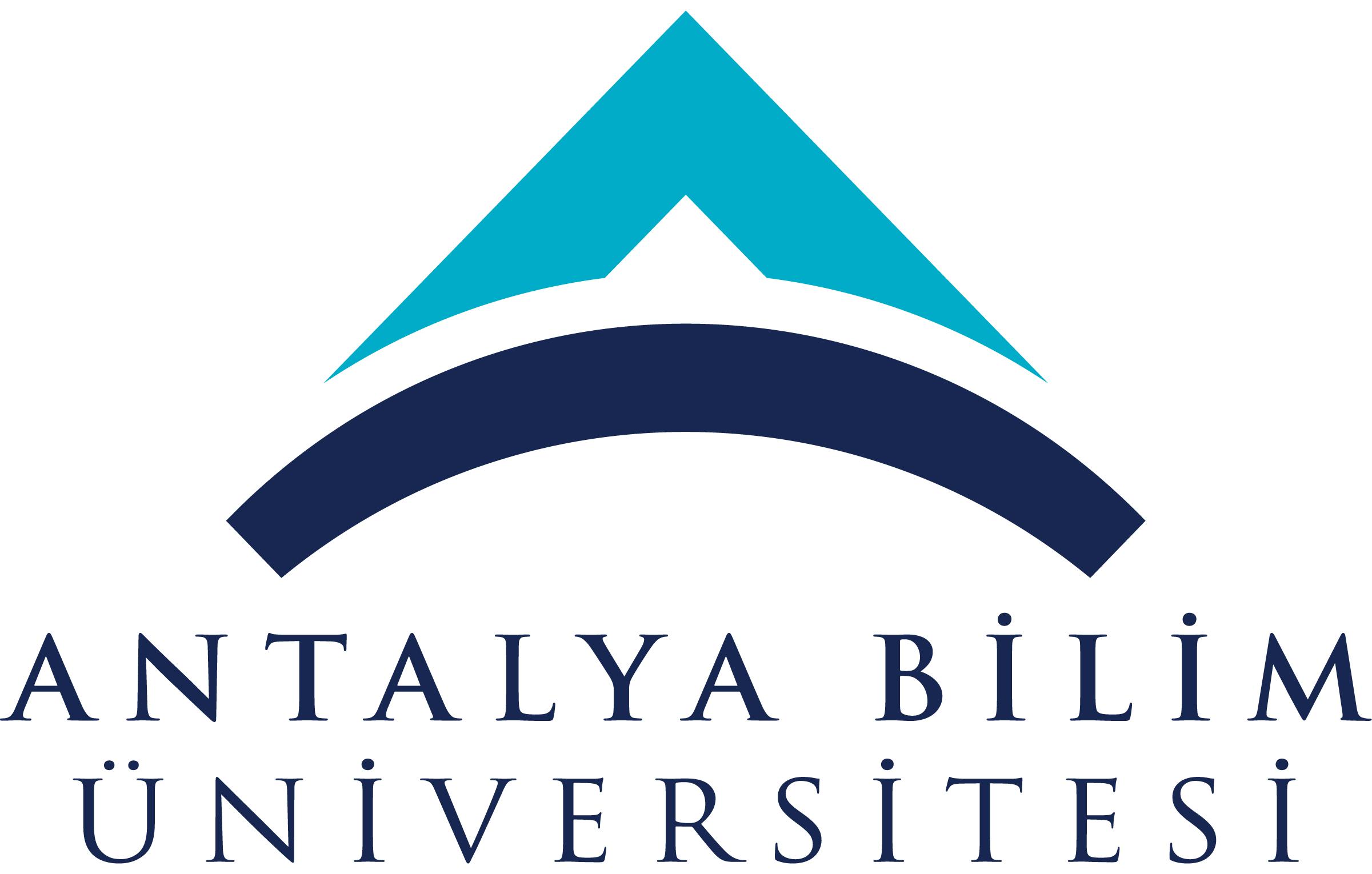 AKTS DERS TANITIM FORMUAKTS DERS TANITIM FORMUAKTS DERS TANITIM FORMUAKTS DERS TANITIM FORMUAKTS DERS TANITIM FORMUAKTS DERS TANITIM FORMUAKTS DERS TANITIM FORMUAKTS DERS TANITIM FORMUAKTS DERS TANITIM FORMUAKTS DERS TANITIM FORMUAKTS DERS TANITIM FORMUAKTS DERS TANITIM FORMUAKTS DERS TANITIM FORMUAKTS DERS TANITIM FORMUAKTS DERS TANITIM FORMUAKTS DERS TANITIM FORMUAKTS DERS TANITIM FORMUAKTS DERS TANITIM FORMUAKTS DERS TANITIM FORMUAKTS DERS TANITIM FORMUAKTS DERS TANITIM FORMUAKTS DERS TANITIM FORMU	I. BÖLÜM (Senato Onayı)	I. BÖLÜM (Senato Onayı)	I. BÖLÜM (Senato Onayı)	I. BÖLÜM (Senato Onayı)	I. BÖLÜM (Senato Onayı)	I. BÖLÜM (Senato Onayı)	I. BÖLÜM (Senato Onayı)	I. BÖLÜM (Senato Onayı)	I. BÖLÜM (Senato Onayı)	I. BÖLÜM (Senato Onayı)	I. BÖLÜM (Senato Onayı)	I. BÖLÜM (Senato Onayı)	I. BÖLÜM (Senato Onayı)	I. BÖLÜM (Senato Onayı)	I. BÖLÜM (Senato Onayı)	I. BÖLÜM (Senato Onayı)	I. BÖLÜM (Senato Onayı)	I. BÖLÜM (Senato Onayı)	I. BÖLÜM (Senato Onayı)	I. BÖLÜM (Senato Onayı)	I. BÖLÜM (Senato Onayı)	I. BÖLÜM (Senato Onayı)	I. BÖLÜM (Senato Onayı)Dersi Açan Fakülte /YOMühendislik FakültesiMühendislik FakültesiMühendislik FakültesiMühendislik FakültesiMühendislik FakültesiMühendislik FakültesiMühendislik FakültesiMühendislik FakültesiMühendislik FakültesiMühendislik FakültesiMühendislik FakültesiMühendislik FakültesiMühendislik FakültesiMühendislik FakültesiMühendislik FakültesiMühendislik FakültesiMühendislik FakültesiMühendislik FakültesiMühendislik FakültesiMühendislik FakültesiMühendislik FakültesiMühendislik FakültesiDersi Açan BölümEndüstri Mühendisliği BölümüEndüstri Mühendisliği BölümüEndüstri Mühendisliği BölümüEndüstri Mühendisliği BölümüEndüstri Mühendisliği BölümüEndüstri Mühendisliği BölümüEndüstri Mühendisliği BölümüEndüstri Mühendisliği BölümüEndüstri Mühendisliği BölümüEndüstri Mühendisliği BölümüEndüstri Mühendisliği BölümüEndüstri Mühendisliği BölümüEndüstri Mühendisliği BölümüEndüstri Mühendisliği BölümüEndüstri Mühendisliği BölümüEndüstri Mühendisliği BölümüEndüstri Mühendisliği BölümüEndüstri Mühendisliği BölümüEndüstri Mühendisliği BölümüEndüstri Mühendisliği BölümüEndüstri Mühendisliği BölümüEndüstri Mühendisliği BölümüDersi Alan Program (lar)Bilgisayar MühendisliğiElektrik-Elektronik MühendisliğiEndüstri Mühendisliği İnşaat MühendisliğiBilgisayar MühendisliğiElektrik-Elektronik MühendisliğiEndüstri Mühendisliği İnşaat MühendisliğiBilgisayar MühendisliğiElektrik-Elektronik MühendisliğiEndüstri Mühendisliği İnşaat MühendisliğiBilgisayar MühendisliğiElektrik-Elektronik MühendisliğiEndüstri Mühendisliği İnşaat MühendisliğiBilgisayar MühendisliğiElektrik-Elektronik MühendisliğiEndüstri Mühendisliği İnşaat MühendisliğiBilgisayar MühendisliğiElektrik-Elektronik MühendisliğiEndüstri Mühendisliği İnşaat MühendisliğiBilgisayar MühendisliğiElektrik-Elektronik MühendisliğiEndüstri Mühendisliği İnşaat MühendisliğiBilgisayar MühendisliğiElektrik-Elektronik MühendisliğiEndüstri Mühendisliği İnşaat MühendisliğiBilgisayar MühendisliğiElektrik-Elektronik MühendisliğiEndüstri Mühendisliği İnşaat MühendisliğiBilgisayar MühendisliğiElektrik-Elektronik MühendisliğiEndüstri Mühendisliği İnşaat MühendisliğiBilgisayar MühendisliğiElektrik-Elektronik MühendisliğiEndüstri Mühendisliği İnşaat MühendisliğiBilgisayar MühendisliğiElektrik-Elektronik MühendisliğiEndüstri Mühendisliği İnşaat MühendisliğiBilgisayar MühendisliğiElektrik-Elektronik MühendisliğiEndüstri Mühendisliği İnşaat MühendisliğiZorunluZorunluZorunluZorunluZorunluZorunluZorunluZorunluZorunluDersi Alan Program (lar)Makine MühendisliğiMalzeme Bilimi ve Nanoteknoloji MühendisliğiMakine MühendisliğiMalzeme Bilimi ve Nanoteknoloji MühendisliğiMakine MühendisliğiMalzeme Bilimi ve Nanoteknoloji MühendisliğiMakine MühendisliğiMalzeme Bilimi ve Nanoteknoloji MühendisliğiMakine MühendisliğiMalzeme Bilimi ve Nanoteknoloji MühendisliğiMakine MühendisliğiMalzeme Bilimi ve Nanoteknoloji MühendisliğiMakine MühendisliğiMalzeme Bilimi ve Nanoteknoloji MühendisliğiMakine MühendisliğiMalzeme Bilimi ve Nanoteknoloji MühendisliğiMakine MühendisliğiMalzeme Bilimi ve Nanoteknoloji MühendisliğiMakine MühendisliğiMalzeme Bilimi ve Nanoteknoloji MühendisliğiMakine MühendisliğiMalzeme Bilimi ve Nanoteknoloji MühendisliğiMakine MühendisliğiMalzeme Bilimi ve Nanoteknoloji MühendisliğiMakine MühendisliğiMalzeme Bilimi ve Nanoteknoloji MühendisliğiDers Kodu GEN 402 GEN 402 GEN 402 GEN 402 GEN 402 GEN 402 GEN 402 GEN 402 GEN 402 GEN 402 GEN 402 GEN 402 GEN 402 GEN 402 GEN 402 GEN 402 GEN 402 GEN 402 GEN 402 GEN 402 GEN 402 GEN 402 Ders Adıİşçi Sağlığı ve İş Güvenliği II İşçi Sağlığı ve İş Güvenliği II İşçi Sağlığı ve İş Güvenliği II İşçi Sağlığı ve İş Güvenliği II İşçi Sağlığı ve İş Güvenliği II İşçi Sağlığı ve İş Güvenliği II İşçi Sağlığı ve İş Güvenliği II İşçi Sağlığı ve İş Güvenliği II İşçi Sağlığı ve İş Güvenliği II İşçi Sağlığı ve İş Güvenliği II İşçi Sağlığı ve İş Güvenliği II İşçi Sağlığı ve İş Güvenliği II İşçi Sağlığı ve İş Güvenliği II İşçi Sağlığı ve İş Güvenliği II İşçi Sağlığı ve İş Güvenliği II İşçi Sağlığı ve İş Güvenliği II İşçi Sağlığı ve İş Güvenliği II İşçi Sağlığı ve İş Güvenliği II İşçi Sağlığı ve İş Güvenliği II İşçi Sağlığı ve İş Güvenliği II İşçi Sağlığı ve İş Güvenliği II İşçi Sağlığı ve İş Güvenliği II Öğretim dili İngilizce-Türkçe İngilizce-Türkçe İngilizce-Türkçe İngilizce-Türkçe İngilizce-Türkçe İngilizce-Türkçe İngilizce-Türkçe İngilizce-Türkçe İngilizce-Türkçe İngilizce-Türkçe İngilizce-Türkçe İngilizce-Türkçe İngilizce-Türkçe İngilizce-Türkçe İngilizce-Türkçe İngilizce-Türkçe İngilizce-Türkçe İngilizce-Türkçe İngilizce-Türkçe İngilizce-Türkçe İngilizce-Türkçe İngilizce-Türkçe Ders TürüDers, SunumDers, SunumDers, SunumDers, SunumDers, SunumDers, SunumDers, SunumDers, SunumDers, SunumDers, SunumDers, SunumDers, SunumDers, SunumDers, SunumDers, SunumDers, SunumDers, SunumDers, SunumDers, SunumDers, SunumDers, SunumDers, SunumDers SeviyesiLisansLisansLisansLisansLisansLisansLisansLisansLisansLisansLisansLisansLisansLisansLisansLisansLisansLisansLisansLisansLisansLisansHaftalık Ders SaatiDers: 2Ders: 2Ders: 2Ders: 2Ders: 2Ders: 2Lab:- Lab:- Lab:- Lab:- Uygulama: -Uygulama: -Uygulama: -Uygulama: -Uygulama: -Uygulama: -Diğer: -Diğer: -Diğer: -Diğer: -Diğer: -Diğer: -AKTS Kredisi2222222222222222222222Notlandırma TürüHarf NotuHarf NotuHarf NotuHarf NotuHarf NotuHarf NotuHarf NotuHarf NotuHarf NotuHarf NotuHarf NotuHarf NotuHarf NotuHarf NotuHarf NotuHarf NotuHarf NotuHarf NotuHarf NotuHarf NotuHarf NotuHarf NotuÖn koşul/larYokYokYokYokYokYokYokYokYokYokYokYokYokYokYokYokYokYokYokYokYokYokYan koşul/larYokYokYokYokYokYokYokYokYokYokYokYokYokYokYokYokYokYokYokYokYokYokKayıt KısıtlamasıYokYokYokYokYokYokYokYokYokYokYokYokYokYokYokYokYokYokYokYokYokYokDersin Amacı Dersin amacı ; öğrencilerin iş sağlığı ve güvenliği konusunda ulusal ve uluslararası yapıları öğrenip anlayarak bilinçlenmesi, iş hayatında görev, sorumluluk ve  yasal haklarını öğrenmesi ve uygulamalı olarak durumlar karşısında yapılması gerekenleri listeleyecek seviyeye gelmesidir. Ayrıca  sağlıklı ve güvenli bir ortamda çalışılması için farkındalık ve iş güvenliği kültürü kazandıracak uygulamaları araştırması, öğrenmesi ve uygular konuma gelmesi hedeflenmektedir.Dersin amacı ; öğrencilerin iş sağlığı ve güvenliği konusunda ulusal ve uluslararası yapıları öğrenip anlayarak bilinçlenmesi, iş hayatında görev, sorumluluk ve  yasal haklarını öğrenmesi ve uygulamalı olarak durumlar karşısında yapılması gerekenleri listeleyecek seviyeye gelmesidir. Ayrıca  sağlıklı ve güvenli bir ortamda çalışılması için farkındalık ve iş güvenliği kültürü kazandıracak uygulamaları araştırması, öğrenmesi ve uygular konuma gelmesi hedeflenmektedir.Dersin amacı ; öğrencilerin iş sağlığı ve güvenliği konusunda ulusal ve uluslararası yapıları öğrenip anlayarak bilinçlenmesi, iş hayatında görev, sorumluluk ve  yasal haklarını öğrenmesi ve uygulamalı olarak durumlar karşısında yapılması gerekenleri listeleyecek seviyeye gelmesidir. Ayrıca  sağlıklı ve güvenli bir ortamda çalışılması için farkındalık ve iş güvenliği kültürü kazandıracak uygulamaları araştırması, öğrenmesi ve uygular konuma gelmesi hedeflenmektedir.Dersin amacı ; öğrencilerin iş sağlığı ve güvenliği konusunda ulusal ve uluslararası yapıları öğrenip anlayarak bilinçlenmesi, iş hayatında görev, sorumluluk ve  yasal haklarını öğrenmesi ve uygulamalı olarak durumlar karşısında yapılması gerekenleri listeleyecek seviyeye gelmesidir. Ayrıca  sağlıklı ve güvenli bir ortamda çalışılması için farkındalık ve iş güvenliği kültürü kazandıracak uygulamaları araştırması, öğrenmesi ve uygular konuma gelmesi hedeflenmektedir.Dersin amacı ; öğrencilerin iş sağlığı ve güvenliği konusunda ulusal ve uluslararası yapıları öğrenip anlayarak bilinçlenmesi, iş hayatında görev, sorumluluk ve  yasal haklarını öğrenmesi ve uygulamalı olarak durumlar karşısında yapılması gerekenleri listeleyecek seviyeye gelmesidir. Ayrıca  sağlıklı ve güvenli bir ortamda çalışılması için farkındalık ve iş güvenliği kültürü kazandıracak uygulamaları araştırması, öğrenmesi ve uygular konuma gelmesi hedeflenmektedir.Dersin amacı ; öğrencilerin iş sağlığı ve güvenliği konusunda ulusal ve uluslararası yapıları öğrenip anlayarak bilinçlenmesi, iş hayatında görev, sorumluluk ve  yasal haklarını öğrenmesi ve uygulamalı olarak durumlar karşısında yapılması gerekenleri listeleyecek seviyeye gelmesidir. Ayrıca  sağlıklı ve güvenli bir ortamda çalışılması için farkındalık ve iş güvenliği kültürü kazandıracak uygulamaları araştırması, öğrenmesi ve uygular konuma gelmesi hedeflenmektedir.Dersin amacı ; öğrencilerin iş sağlığı ve güvenliği konusunda ulusal ve uluslararası yapıları öğrenip anlayarak bilinçlenmesi, iş hayatında görev, sorumluluk ve  yasal haklarını öğrenmesi ve uygulamalı olarak durumlar karşısında yapılması gerekenleri listeleyecek seviyeye gelmesidir. Ayrıca  sağlıklı ve güvenli bir ortamda çalışılması için farkındalık ve iş güvenliği kültürü kazandıracak uygulamaları araştırması, öğrenmesi ve uygular konuma gelmesi hedeflenmektedir.Dersin amacı ; öğrencilerin iş sağlığı ve güvenliği konusunda ulusal ve uluslararası yapıları öğrenip anlayarak bilinçlenmesi, iş hayatında görev, sorumluluk ve  yasal haklarını öğrenmesi ve uygulamalı olarak durumlar karşısında yapılması gerekenleri listeleyecek seviyeye gelmesidir. Ayrıca  sağlıklı ve güvenli bir ortamda çalışılması için farkındalık ve iş güvenliği kültürü kazandıracak uygulamaları araştırması, öğrenmesi ve uygular konuma gelmesi hedeflenmektedir.Dersin amacı ; öğrencilerin iş sağlığı ve güvenliği konusunda ulusal ve uluslararası yapıları öğrenip anlayarak bilinçlenmesi, iş hayatında görev, sorumluluk ve  yasal haklarını öğrenmesi ve uygulamalı olarak durumlar karşısında yapılması gerekenleri listeleyecek seviyeye gelmesidir. Ayrıca  sağlıklı ve güvenli bir ortamda çalışılması için farkındalık ve iş güvenliği kültürü kazandıracak uygulamaları araştırması, öğrenmesi ve uygular konuma gelmesi hedeflenmektedir.Dersin amacı ; öğrencilerin iş sağlığı ve güvenliği konusunda ulusal ve uluslararası yapıları öğrenip anlayarak bilinçlenmesi, iş hayatında görev, sorumluluk ve  yasal haklarını öğrenmesi ve uygulamalı olarak durumlar karşısında yapılması gerekenleri listeleyecek seviyeye gelmesidir. Ayrıca  sağlıklı ve güvenli bir ortamda çalışılması için farkındalık ve iş güvenliği kültürü kazandıracak uygulamaları araştırması, öğrenmesi ve uygular konuma gelmesi hedeflenmektedir.Dersin amacı ; öğrencilerin iş sağlığı ve güvenliği konusunda ulusal ve uluslararası yapıları öğrenip anlayarak bilinçlenmesi, iş hayatında görev, sorumluluk ve  yasal haklarını öğrenmesi ve uygulamalı olarak durumlar karşısında yapılması gerekenleri listeleyecek seviyeye gelmesidir. Ayrıca  sağlıklı ve güvenli bir ortamda çalışılması için farkındalık ve iş güvenliği kültürü kazandıracak uygulamaları araştırması, öğrenmesi ve uygular konuma gelmesi hedeflenmektedir.Dersin amacı ; öğrencilerin iş sağlığı ve güvenliği konusunda ulusal ve uluslararası yapıları öğrenip anlayarak bilinçlenmesi, iş hayatında görev, sorumluluk ve  yasal haklarını öğrenmesi ve uygulamalı olarak durumlar karşısında yapılması gerekenleri listeleyecek seviyeye gelmesidir. Ayrıca  sağlıklı ve güvenli bir ortamda çalışılması için farkındalık ve iş güvenliği kültürü kazandıracak uygulamaları araştırması, öğrenmesi ve uygular konuma gelmesi hedeflenmektedir.Dersin amacı ; öğrencilerin iş sağlığı ve güvenliği konusunda ulusal ve uluslararası yapıları öğrenip anlayarak bilinçlenmesi, iş hayatında görev, sorumluluk ve  yasal haklarını öğrenmesi ve uygulamalı olarak durumlar karşısında yapılması gerekenleri listeleyecek seviyeye gelmesidir. Ayrıca  sağlıklı ve güvenli bir ortamda çalışılması için farkındalık ve iş güvenliği kültürü kazandıracak uygulamaları araştırması, öğrenmesi ve uygular konuma gelmesi hedeflenmektedir.Dersin amacı ; öğrencilerin iş sağlığı ve güvenliği konusunda ulusal ve uluslararası yapıları öğrenip anlayarak bilinçlenmesi, iş hayatında görev, sorumluluk ve  yasal haklarını öğrenmesi ve uygulamalı olarak durumlar karşısında yapılması gerekenleri listeleyecek seviyeye gelmesidir. Ayrıca  sağlıklı ve güvenli bir ortamda çalışılması için farkındalık ve iş güvenliği kültürü kazandıracak uygulamaları araştırması, öğrenmesi ve uygular konuma gelmesi hedeflenmektedir.Dersin amacı ; öğrencilerin iş sağlığı ve güvenliği konusunda ulusal ve uluslararası yapıları öğrenip anlayarak bilinçlenmesi, iş hayatında görev, sorumluluk ve  yasal haklarını öğrenmesi ve uygulamalı olarak durumlar karşısında yapılması gerekenleri listeleyecek seviyeye gelmesidir. Ayrıca  sağlıklı ve güvenli bir ortamda çalışılması için farkındalık ve iş güvenliği kültürü kazandıracak uygulamaları araştırması, öğrenmesi ve uygular konuma gelmesi hedeflenmektedir.Dersin amacı ; öğrencilerin iş sağlığı ve güvenliği konusunda ulusal ve uluslararası yapıları öğrenip anlayarak bilinçlenmesi, iş hayatında görev, sorumluluk ve  yasal haklarını öğrenmesi ve uygulamalı olarak durumlar karşısında yapılması gerekenleri listeleyecek seviyeye gelmesidir. Ayrıca  sağlıklı ve güvenli bir ortamda çalışılması için farkındalık ve iş güvenliği kültürü kazandıracak uygulamaları araştırması, öğrenmesi ve uygular konuma gelmesi hedeflenmektedir.Dersin amacı ; öğrencilerin iş sağlığı ve güvenliği konusunda ulusal ve uluslararası yapıları öğrenip anlayarak bilinçlenmesi, iş hayatında görev, sorumluluk ve  yasal haklarını öğrenmesi ve uygulamalı olarak durumlar karşısında yapılması gerekenleri listeleyecek seviyeye gelmesidir. Ayrıca  sağlıklı ve güvenli bir ortamda çalışılması için farkındalık ve iş güvenliği kültürü kazandıracak uygulamaları araştırması, öğrenmesi ve uygular konuma gelmesi hedeflenmektedir.Dersin amacı ; öğrencilerin iş sağlığı ve güvenliği konusunda ulusal ve uluslararası yapıları öğrenip anlayarak bilinçlenmesi, iş hayatında görev, sorumluluk ve  yasal haklarını öğrenmesi ve uygulamalı olarak durumlar karşısında yapılması gerekenleri listeleyecek seviyeye gelmesidir. Ayrıca  sağlıklı ve güvenli bir ortamda çalışılması için farkındalık ve iş güvenliği kültürü kazandıracak uygulamaları araştırması, öğrenmesi ve uygular konuma gelmesi hedeflenmektedir.Dersin amacı ; öğrencilerin iş sağlığı ve güvenliği konusunda ulusal ve uluslararası yapıları öğrenip anlayarak bilinçlenmesi, iş hayatında görev, sorumluluk ve  yasal haklarını öğrenmesi ve uygulamalı olarak durumlar karşısında yapılması gerekenleri listeleyecek seviyeye gelmesidir. Ayrıca  sağlıklı ve güvenli bir ortamda çalışılması için farkındalık ve iş güvenliği kültürü kazandıracak uygulamaları araştırması, öğrenmesi ve uygular konuma gelmesi hedeflenmektedir.Dersin amacı ; öğrencilerin iş sağlığı ve güvenliği konusunda ulusal ve uluslararası yapıları öğrenip anlayarak bilinçlenmesi, iş hayatında görev, sorumluluk ve  yasal haklarını öğrenmesi ve uygulamalı olarak durumlar karşısında yapılması gerekenleri listeleyecek seviyeye gelmesidir. Ayrıca  sağlıklı ve güvenli bir ortamda çalışılması için farkındalık ve iş güvenliği kültürü kazandıracak uygulamaları araştırması, öğrenmesi ve uygular konuma gelmesi hedeflenmektedir.Dersin amacı ; öğrencilerin iş sağlığı ve güvenliği konusunda ulusal ve uluslararası yapıları öğrenip anlayarak bilinçlenmesi, iş hayatında görev, sorumluluk ve  yasal haklarını öğrenmesi ve uygulamalı olarak durumlar karşısında yapılması gerekenleri listeleyecek seviyeye gelmesidir. Ayrıca  sağlıklı ve güvenli bir ortamda çalışılması için farkındalık ve iş güvenliği kültürü kazandıracak uygulamaları araştırması, öğrenmesi ve uygular konuma gelmesi hedeflenmektedir.Dersin amacı ; öğrencilerin iş sağlığı ve güvenliği konusunda ulusal ve uluslararası yapıları öğrenip anlayarak bilinçlenmesi, iş hayatında görev, sorumluluk ve  yasal haklarını öğrenmesi ve uygulamalı olarak durumlar karşısında yapılması gerekenleri listeleyecek seviyeye gelmesidir. Ayrıca  sağlıklı ve güvenli bir ortamda çalışılması için farkındalık ve iş güvenliği kültürü kazandıracak uygulamaları araştırması, öğrenmesi ve uygular konuma gelmesi hedeflenmektedir.Ders İçeriği Ders kapsamında öğrencilerin iş sağlığı ve güvenliği konusunda ulusal ve uluslararası yapıları öğrenip anlayarak bilinçlenmesi, iş hayatında görev, sorumluluk ve  yasal haklarını öğrenmesi ve uygulamalı olarak durumlar karşısında yapılması gerekenleri listeleyecek seviyeye gelmesi sağlanmaktadır. Ayrıca  sağlıklı ve güvenli bir ortamda çalışılması için farkındalık ve iş güvenliği kültürü kazandıracak uygulamaları araştırması, öğrenmesi ve uygular konuma gelmesi hedeflenmektedir. 6331 Sayılı İş Güvenliği Kanunu, 4857 Sayılı İş Kanunu, 5510 Sayılı Sosyal Sigortalar ve Genel Sağlık Sigortası Kanunu ders kapsamında işlenmektedir. Ders kapsamında öğrencilerin iş sağlığı ve güvenliği konusunda ulusal ve uluslararası yapıları öğrenip anlayarak bilinçlenmesi, iş hayatında görev, sorumluluk ve  yasal haklarını öğrenmesi ve uygulamalı olarak durumlar karşısında yapılması gerekenleri listeleyecek seviyeye gelmesi sağlanmaktadır. Ayrıca  sağlıklı ve güvenli bir ortamda çalışılması için farkındalık ve iş güvenliği kültürü kazandıracak uygulamaları araştırması, öğrenmesi ve uygular konuma gelmesi hedeflenmektedir. 6331 Sayılı İş Güvenliği Kanunu, 4857 Sayılı İş Kanunu, 5510 Sayılı Sosyal Sigortalar ve Genel Sağlık Sigortası Kanunu ders kapsamında işlenmektedir. Ders kapsamında öğrencilerin iş sağlığı ve güvenliği konusunda ulusal ve uluslararası yapıları öğrenip anlayarak bilinçlenmesi, iş hayatında görev, sorumluluk ve  yasal haklarını öğrenmesi ve uygulamalı olarak durumlar karşısında yapılması gerekenleri listeleyecek seviyeye gelmesi sağlanmaktadır. Ayrıca  sağlıklı ve güvenli bir ortamda çalışılması için farkındalık ve iş güvenliği kültürü kazandıracak uygulamaları araştırması, öğrenmesi ve uygular konuma gelmesi hedeflenmektedir. 6331 Sayılı İş Güvenliği Kanunu, 4857 Sayılı İş Kanunu, 5510 Sayılı Sosyal Sigortalar ve Genel Sağlık Sigortası Kanunu ders kapsamında işlenmektedir. Ders kapsamında öğrencilerin iş sağlığı ve güvenliği konusunda ulusal ve uluslararası yapıları öğrenip anlayarak bilinçlenmesi, iş hayatında görev, sorumluluk ve  yasal haklarını öğrenmesi ve uygulamalı olarak durumlar karşısında yapılması gerekenleri listeleyecek seviyeye gelmesi sağlanmaktadır. Ayrıca  sağlıklı ve güvenli bir ortamda çalışılması için farkındalık ve iş güvenliği kültürü kazandıracak uygulamaları araştırması, öğrenmesi ve uygular konuma gelmesi hedeflenmektedir. 6331 Sayılı İş Güvenliği Kanunu, 4857 Sayılı İş Kanunu, 5510 Sayılı Sosyal Sigortalar ve Genel Sağlık Sigortası Kanunu ders kapsamında işlenmektedir. Ders kapsamında öğrencilerin iş sağlığı ve güvenliği konusunda ulusal ve uluslararası yapıları öğrenip anlayarak bilinçlenmesi, iş hayatında görev, sorumluluk ve  yasal haklarını öğrenmesi ve uygulamalı olarak durumlar karşısında yapılması gerekenleri listeleyecek seviyeye gelmesi sağlanmaktadır. Ayrıca  sağlıklı ve güvenli bir ortamda çalışılması için farkındalık ve iş güvenliği kültürü kazandıracak uygulamaları araştırması, öğrenmesi ve uygular konuma gelmesi hedeflenmektedir. 6331 Sayılı İş Güvenliği Kanunu, 4857 Sayılı İş Kanunu, 5510 Sayılı Sosyal Sigortalar ve Genel Sağlık Sigortası Kanunu ders kapsamında işlenmektedir. Ders kapsamında öğrencilerin iş sağlığı ve güvenliği konusunda ulusal ve uluslararası yapıları öğrenip anlayarak bilinçlenmesi, iş hayatında görev, sorumluluk ve  yasal haklarını öğrenmesi ve uygulamalı olarak durumlar karşısında yapılması gerekenleri listeleyecek seviyeye gelmesi sağlanmaktadır. Ayrıca  sağlıklı ve güvenli bir ortamda çalışılması için farkındalık ve iş güvenliği kültürü kazandıracak uygulamaları araştırması, öğrenmesi ve uygular konuma gelmesi hedeflenmektedir. 6331 Sayılı İş Güvenliği Kanunu, 4857 Sayılı İş Kanunu, 5510 Sayılı Sosyal Sigortalar ve Genel Sağlık Sigortası Kanunu ders kapsamında işlenmektedir. Ders kapsamında öğrencilerin iş sağlığı ve güvenliği konusunda ulusal ve uluslararası yapıları öğrenip anlayarak bilinçlenmesi, iş hayatında görev, sorumluluk ve  yasal haklarını öğrenmesi ve uygulamalı olarak durumlar karşısında yapılması gerekenleri listeleyecek seviyeye gelmesi sağlanmaktadır. Ayrıca  sağlıklı ve güvenli bir ortamda çalışılması için farkındalık ve iş güvenliği kültürü kazandıracak uygulamaları araştırması, öğrenmesi ve uygular konuma gelmesi hedeflenmektedir. 6331 Sayılı İş Güvenliği Kanunu, 4857 Sayılı İş Kanunu, 5510 Sayılı Sosyal Sigortalar ve Genel Sağlık Sigortası Kanunu ders kapsamında işlenmektedir. Ders kapsamında öğrencilerin iş sağlığı ve güvenliği konusunda ulusal ve uluslararası yapıları öğrenip anlayarak bilinçlenmesi, iş hayatında görev, sorumluluk ve  yasal haklarını öğrenmesi ve uygulamalı olarak durumlar karşısında yapılması gerekenleri listeleyecek seviyeye gelmesi sağlanmaktadır. Ayrıca  sağlıklı ve güvenli bir ortamda çalışılması için farkındalık ve iş güvenliği kültürü kazandıracak uygulamaları araştırması, öğrenmesi ve uygular konuma gelmesi hedeflenmektedir. 6331 Sayılı İş Güvenliği Kanunu, 4857 Sayılı İş Kanunu, 5510 Sayılı Sosyal Sigortalar ve Genel Sağlık Sigortası Kanunu ders kapsamında işlenmektedir. Ders kapsamında öğrencilerin iş sağlığı ve güvenliği konusunda ulusal ve uluslararası yapıları öğrenip anlayarak bilinçlenmesi, iş hayatında görev, sorumluluk ve  yasal haklarını öğrenmesi ve uygulamalı olarak durumlar karşısında yapılması gerekenleri listeleyecek seviyeye gelmesi sağlanmaktadır. Ayrıca  sağlıklı ve güvenli bir ortamda çalışılması için farkındalık ve iş güvenliği kültürü kazandıracak uygulamaları araştırması, öğrenmesi ve uygular konuma gelmesi hedeflenmektedir. 6331 Sayılı İş Güvenliği Kanunu, 4857 Sayılı İş Kanunu, 5510 Sayılı Sosyal Sigortalar ve Genel Sağlık Sigortası Kanunu ders kapsamında işlenmektedir. Ders kapsamında öğrencilerin iş sağlığı ve güvenliği konusunda ulusal ve uluslararası yapıları öğrenip anlayarak bilinçlenmesi, iş hayatında görev, sorumluluk ve  yasal haklarını öğrenmesi ve uygulamalı olarak durumlar karşısında yapılması gerekenleri listeleyecek seviyeye gelmesi sağlanmaktadır. Ayrıca  sağlıklı ve güvenli bir ortamda çalışılması için farkındalık ve iş güvenliği kültürü kazandıracak uygulamaları araştırması, öğrenmesi ve uygular konuma gelmesi hedeflenmektedir. 6331 Sayılı İş Güvenliği Kanunu, 4857 Sayılı İş Kanunu, 5510 Sayılı Sosyal Sigortalar ve Genel Sağlık Sigortası Kanunu ders kapsamında işlenmektedir. Ders kapsamında öğrencilerin iş sağlığı ve güvenliği konusunda ulusal ve uluslararası yapıları öğrenip anlayarak bilinçlenmesi, iş hayatında görev, sorumluluk ve  yasal haklarını öğrenmesi ve uygulamalı olarak durumlar karşısında yapılması gerekenleri listeleyecek seviyeye gelmesi sağlanmaktadır. Ayrıca  sağlıklı ve güvenli bir ortamda çalışılması için farkındalık ve iş güvenliği kültürü kazandıracak uygulamaları araştırması, öğrenmesi ve uygular konuma gelmesi hedeflenmektedir. 6331 Sayılı İş Güvenliği Kanunu, 4857 Sayılı İş Kanunu, 5510 Sayılı Sosyal Sigortalar ve Genel Sağlık Sigortası Kanunu ders kapsamında işlenmektedir. Ders kapsamında öğrencilerin iş sağlığı ve güvenliği konusunda ulusal ve uluslararası yapıları öğrenip anlayarak bilinçlenmesi, iş hayatında görev, sorumluluk ve  yasal haklarını öğrenmesi ve uygulamalı olarak durumlar karşısında yapılması gerekenleri listeleyecek seviyeye gelmesi sağlanmaktadır. Ayrıca  sağlıklı ve güvenli bir ortamda çalışılması için farkındalık ve iş güvenliği kültürü kazandıracak uygulamaları araştırması, öğrenmesi ve uygular konuma gelmesi hedeflenmektedir. 6331 Sayılı İş Güvenliği Kanunu, 4857 Sayılı İş Kanunu, 5510 Sayılı Sosyal Sigortalar ve Genel Sağlık Sigortası Kanunu ders kapsamında işlenmektedir. Ders kapsamında öğrencilerin iş sağlığı ve güvenliği konusunda ulusal ve uluslararası yapıları öğrenip anlayarak bilinçlenmesi, iş hayatında görev, sorumluluk ve  yasal haklarını öğrenmesi ve uygulamalı olarak durumlar karşısında yapılması gerekenleri listeleyecek seviyeye gelmesi sağlanmaktadır. Ayrıca  sağlıklı ve güvenli bir ortamda çalışılması için farkındalık ve iş güvenliği kültürü kazandıracak uygulamaları araştırması, öğrenmesi ve uygular konuma gelmesi hedeflenmektedir. 6331 Sayılı İş Güvenliği Kanunu, 4857 Sayılı İş Kanunu, 5510 Sayılı Sosyal Sigortalar ve Genel Sağlık Sigortası Kanunu ders kapsamında işlenmektedir. Ders kapsamında öğrencilerin iş sağlığı ve güvenliği konusunda ulusal ve uluslararası yapıları öğrenip anlayarak bilinçlenmesi, iş hayatında görev, sorumluluk ve  yasal haklarını öğrenmesi ve uygulamalı olarak durumlar karşısında yapılması gerekenleri listeleyecek seviyeye gelmesi sağlanmaktadır. Ayrıca  sağlıklı ve güvenli bir ortamda çalışılması için farkındalık ve iş güvenliği kültürü kazandıracak uygulamaları araştırması, öğrenmesi ve uygular konuma gelmesi hedeflenmektedir. 6331 Sayılı İş Güvenliği Kanunu, 4857 Sayılı İş Kanunu, 5510 Sayılı Sosyal Sigortalar ve Genel Sağlık Sigortası Kanunu ders kapsamında işlenmektedir. Ders kapsamında öğrencilerin iş sağlığı ve güvenliği konusunda ulusal ve uluslararası yapıları öğrenip anlayarak bilinçlenmesi, iş hayatında görev, sorumluluk ve  yasal haklarını öğrenmesi ve uygulamalı olarak durumlar karşısında yapılması gerekenleri listeleyecek seviyeye gelmesi sağlanmaktadır. Ayrıca  sağlıklı ve güvenli bir ortamda çalışılması için farkındalık ve iş güvenliği kültürü kazandıracak uygulamaları araştırması, öğrenmesi ve uygular konuma gelmesi hedeflenmektedir. 6331 Sayılı İş Güvenliği Kanunu, 4857 Sayılı İş Kanunu, 5510 Sayılı Sosyal Sigortalar ve Genel Sağlık Sigortası Kanunu ders kapsamında işlenmektedir. Ders kapsamında öğrencilerin iş sağlığı ve güvenliği konusunda ulusal ve uluslararası yapıları öğrenip anlayarak bilinçlenmesi, iş hayatında görev, sorumluluk ve  yasal haklarını öğrenmesi ve uygulamalı olarak durumlar karşısında yapılması gerekenleri listeleyecek seviyeye gelmesi sağlanmaktadır. Ayrıca  sağlıklı ve güvenli bir ortamda çalışılması için farkındalık ve iş güvenliği kültürü kazandıracak uygulamaları araştırması, öğrenmesi ve uygular konuma gelmesi hedeflenmektedir. 6331 Sayılı İş Güvenliği Kanunu, 4857 Sayılı İş Kanunu, 5510 Sayılı Sosyal Sigortalar ve Genel Sağlık Sigortası Kanunu ders kapsamında işlenmektedir. Ders kapsamında öğrencilerin iş sağlığı ve güvenliği konusunda ulusal ve uluslararası yapıları öğrenip anlayarak bilinçlenmesi, iş hayatında görev, sorumluluk ve  yasal haklarını öğrenmesi ve uygulamalı olarak durumlar karşısında yapılması gerekenleri listeleyecek seviyeye gelmesi sağlanmaktadır. Ayrıca  sağlıklı ve güvenli bir ortamda çalışılması için farkındalık ve iş güvenliği kültürü kazandıracak uygulamaları araştırması, öğrenmesi ve uygular konuma gelmesi hedeflenmektedir. 6331 Sayılı İş Güvenliği Kanunu, 4857 Sayılı İş Kanunu, 5510 Sayılı Sosyal Sigortalar ve Genel Sağlık Sigortası Kanunu ders kapsamında işlenmektedir. Ders kapsamında öğrencilerin iş sağlığı ve güvenliği konusunda ulusal ve uluslararası yapıları öğrenip anlayarak bilinçlenmesi, iş hayatında görev, sorumluluk ve  yasal haklarını öğrenmesi ve uygulamalı olarak durumlar karşısında yapılması gerekenleri listeleyecek seviyeye gelmesi sağlanmaktadır. Ayrıca  sağlıklı ve güvenli bir ortamda çalışılması için farkındalık ve iş güvenliği kültürü kazandıracak uygulamaları araştırması, öğrenmesi ve uygular konuma gelmesi hedeflenmektedir. 6331 Sayılı İş Güvenliği Kanunu, 4857 Sayılı İş Kanunu, 5510 Sayılı Sosyal Sigortalar ve Genel Sağlık Sigortası Kanunu ders kapsamında işlenmektedir. Ders kapsamında öğrencilerin iş sağlığı ve güvenliği konusunda ulusal ve uluslararası yapıları öğrenip anlayarak bilinçlenmesi, iş hayatında görev, sorumluluk ve  yasal haklarını öğrenmesi ve uygulamalı olarak durumlar karşısında yapılması gerekenleri listeleyecek seviyeye gelmesi sağlanmaktadır. Ayrıca  sağlıklı ve güvenli bir ortamda çalışılması için farkındalık ve iş güvenliği kültürü kazandıracak uygulamaları araştırması, öğrenmesi ve uygular konuma gelmesi hedeflenmektedir. 6331 Sayılı İş Güvenliği Kanunu, 4857 Sayılı İş Kanunu, 5510 Sayılı Sosyal Sigortalar ve Genel Sağlık Sigortası Kanunu ders kapsamında işlenmektedir. Ders kapsamında öğrencilerin iş sağlığı ve güvenliği konusunda ulusal ve uluslararası yapıları öğrenip anlayarak bilinçlenmesi, iş hayatında görev, sorumluluk ve  yasal haklarını öğrenmesi ve uygulamalı olarak durumlar karşısında yapılması gerekenleri listeleyecek seviyeye gelmesi sağlanmaktadır. Ayrıca  sağlıklı ve güvenli bir ortamda çalışılması için farkındalık ve iş güvenliği kültürü kazandıracak uygulamaları araştırması, öğrenmesi ve uygular konuma gelmesi hedeflenmektedir. 6331 Sayılı İş Güvenliği Kanunu, 4857 Sayılı İş Kanunu, 5510 Sayılı Sosyal Sigortalar ve Genel Sağlık Sigortası Kanunu ders kapsamında işlenmektedir. Ders kapsamında öğrencilerin iş sağlığı ve güvenliği konusunda ulusal ve uluslararası yapıları öğrenip anlayarak bilinçlenmesi, iş hayatında görev, sorumluluk ve  yasal haklarını öğrenmesi ve uygulamalı olarak durumlar karşısında yapılması gerekenleri listeleyecek seviyeye gelmesi sağlanmaktadır. Ayrıca  sağlıklı ve güvenli bir ortamda çalışılması için farkındalık ve iş güvenliği kültürü kazandıracak uygulamaları araştırması, öğrenmesi ve uygular konuma gelmesi hedeflenmektedir. 6331 Sayılı İş Güvenliği Kanunu, 4857 Sayılı İş Kanunu, 5510 Sayılı Sosyal Sigortalar ve Genel Sağlık Sigortası Kanunu ders kapsamında işlenmektedir. Ders kapsamında öğrencilerin iş sağlığı ve güvenliği konusunda ulusal ve uluslararası yapıları öğrenip anlayarak bilinçlenmesi, iş hayatında görev, sorumluluk ve  yasal haklarını öğrenmesi ve uygulamalı olarak durumlar karşısında yapılması gerekenleri listeleyecek seviyeye gelmesi sağlanmaktadır. Ayrıca  sağlıklı ve güvenli bir ortamda çalışılması için farkındalık ve iş güvenliği kültürü kazandıracak uygulamaları araştırması, öğrenmesi ve uygular konuma gelmesi hedeflenmektedir. 6331 Sayılı İş Güvenliği Kanunu, 4857 Sayılı İş Kanunu, 5510 Sayılı Sosyal Sigortalar ve Genel Sağlık Sigortası Kanunu ders kapsamında işlenmektedir. Öğrenim Çıktıları ÖÇ1ÖÇ1Temel iş sağlığı ve güvenliği kavramlarını uygulama yetisine erişmekİş sağlığı ve güvenliği kültürüne katkıda bulunacak bilgi ve uygulama yeteneğine erişmekSağlık ve güvenliği öncelikli olarak ele alan  tasarımlar oluşturmakİş güvenliği ve işçi sağlığı bazlı tasarımlar oluşturmakİş güvenliğinin yönetsel süreçlerdeki etkinliğini ve verimliliğini inceleme yeteneği kazanmakİş sağlığı ve güvenliği risk değerlendirmesi yöntemlerini uygulayacak ve analiz edecek yapıya ulaşmakTemel iş sağlığı ve güvenliği kavramlarını uygulama yetisine erişmekİş sağlığı ve güvenliği kültürüne katkıda bulunacak bilgi ve uygulama yeteneğine erişmekSağlık ve güvenliği öncelikli olarak ele alan  tasarımlar oluşturmakİş güvenliği ve işçi sağlığı bazlı tasarımlar oluşturmakİş güvenliğinin yönetsel süreçlerdeki etkinliğini ve verimliliğini inceleme yeteneği kazanmakİş sağlığı ve güvenliği risk değerlendirmesi yöntemlerini uygulayacak ve analiz edecek yapıya ulaşmakTemel iş sağlığı ve güvenliği kavramlarını uygulama yetisine erişmekİş sağlığı ve güvenliği kültürüne katkıda bulunacak bilgi ve uygulama yeteneğine erişmekSağlık ve güvenliği öncelikli olarak ele alan  tasarımlar oluşturmakİş güvenliği ve işçi sağlığı bazlı tasarımlar oluşturmakİş güvenliğinin yönetsel süreçlerdeki etkinliğini ve verimliliğini inceleme yeteneği kazanmakİş sağlığı ve güvenliği risk değerlendirmesi yöntemlerini uygulayacak ve analiz edecek yapıya ulaşmakTemel iş sağlığı ve güvenliği kavramlarını uygulama yetisine erişmekİş sağlığı ve güvenliği kültürüne katkıda bulunacak bilgi ve uygulama yeteneğine erişmekSağlık ve güvenliği öncelikli olarak ele alan  tasarımlar oluşturmakİş güvenliği ve işçi sağlığı bazlı tasarımlar oluşturmakİş güvenliğinin yönetsel süreçlerdeki etkinliğini ve verimliliğini inceleme yeteneği kazanmakİş sağlığı ve güvenliği risk değerlendirmesi yöntemlerini uygulayacak ve analiz edecek yapıya ulaşmakTemel iş sağlığı ve güvenliği kavramlarını uygulama yetisine erişmekİş sağlığı ve güvenliği kültürüne katkıda bulunacak bilgi ve uygulama yeteneğine erişmekSağlık ve güvenliği öncelikli olarak ele alan  tasarımlar oluşturmakİş güvenliği ve işçi sağlığı bazlı tasarımlar oluşturmakİş güvenliğinin yönetsel süreçlerdeki etkinliğini ve verimliliğini inceleme yeteneği kazanmakİş sağlığı ve güvenliği risk değerlendirmesi yöntemlerini uygulayacak ve analiz edecek yapıya ulaşmakTemel iş sağlığı ve güvenliği kavramlarını uygulama yetisine erişmekİş sağlığı ve güvenliği kültürüne katkıda bulunacak bilgi ve uygulama yeteneğine erişmekSağlık ve güvenliği öncelikli olarak ele alan  tasarımlar oluşturmakİş güvenliği ve işçi sağlığı bazlı tasarımlar oluşturmakİş güvenliğinin yönetsel süreçlerdeki etkinliğini ve verimliliğini inceleme yeteneği kazanmakİş sağlığı ve güvenliği risk değerlendirmesi yöntemlerini uygulayacak ve analiz edecek yapıya ulaşmakTemel iş sağlığı ve güvenliği kavramlarını uygulama yetisine erişmekİş sağlığı ve güvenliği kültürüne katkıda bulunacak bilgi ve uygulama yeteneğine erişmekSağlık ve güvenliği öncelikli olarak ele alan  tasarımlar oluşturmakİş güvenliği ve işçi sağlığı bazlı tasarımlar oluşturmakİş güvenliğinin yönetsel süreçlerdeki etkinliğini ve verimliliğini inceleme yeteneği kazanmakİş sağlığı ve güvenliği risk değerlendirmesi yöntemlerini uygulayacak ve analiz edecek yapıya ulaşmakTemel iş sağlığı ve güvenliği kavramlarını uygulama yetisine erişmekİş sağlığı ve güvenliği kültürüne katkıda bulunacak bilgi ve uygulama yeteneğine erişmekSağlık ve güvenliği öncelikli olarak ele alan  tasarımlar oluşturmakİş güvenliği ve işçi sağlığı bazlı tasarımlar oluşturmakİş güvenliğinin yönetsel süreçlerdeki etkinliğini ve verimliliğini inceleme yeteneği kazanmakİş sağlığı ve güvenliği risk değerlendirmesi yöntemlerini uygulayacak ve analiz edecek yapıya ulaşmakTemel iş sağlığı ve güvenliği kavramlarını uygulama yetisine erişmekİş sağlığı ve güvenliği kültürüne katkıda bulunacak bilgi ve uygulama yeteneğine erişmekSağlık ve güvenliği öncelikli olarak ele alan  tasarımlar oluşturmakİş güvenliği ve işçi sağlığı bazlı tasarımlar oluşturmakİş güvenliğinin yönetsel süreçlerdeki etkinliğini ve verimliliğini inceleme yeteneği kazanmakİş sağlığı ve güvenliği risk değerlendirmesi yöntemlerini uygulayacak ve analiz edecek yapıya ulaşmakTemel iş sağlığı ve güvenliği kavramlarını uygulama yetisine erişmekİş sağlığı ve güvenliği kültürüne katkıda bulunacak bilgi ve uygulama yeteneğine erişmekSağlık ve güvenliği öncelikli olarak ele alan  tasarımlar oluşturmakİş güvenliği ve işçi sağlığı bazlı tasarımlar oluşturmakİş güvenliğinin yönetsel süreçlerdeki etkinliğini ve verimliliğini inceleme yeteneği kazanmakİş sağlığı ve güvenliği risk değerlendirmesi yöntemlerini uygulayacak ve analiz edecek yapıya ulaşmakTemel iş sağlığı ve güvenliği kavramlarını uygulama yetisine erişmekİş sağlığı ve güvenliği kültürüne katkıda bulunacak bilgi ve uygulama yeteneğine erişmekSağlık ve güvenliği öncelikli olarak ele alan  tasarımlar oluşturmakİş güvenliği ve işçi sağlığı bazlı tasarımlar oluşturmakİş güvenliğinin yönetsel süreçlerdeki etkinliğini ve verimliliğini inceleme yeteneği kazanmakİş sağlığı ve güvenliği risk değerlendirmesi yöntemlerini uygulayacak ve analiz edecek yapıya ulaşmakTemel iş sağlığı ve güvenliği kavramlarını uygulama yetisine erişmekİş sağlığı ve güvenliği kültürüne katkıda bulunacak bilgi ve uygulama yeteneğine erişmekSağlık ve güvenliği öncelikli olarak ele alan  tasarımlar oluşturmakİş güvenliği ve işçi sağlığı bazlı tasarımlar oluşturmakİş güvenliğinin yönetsel süreçlerdeki etkinliğini ve verimliliğini inceleme yeteneği kazanmakİş sağlığı ve güvenliği risk değerlendirmesi yöntemlerini uygulayacak ve analiz edecek yapıya ulaşmakTemel iş sağlığı ve güvenliği kavramlarını uygulama yetisine erişmekİş sağlığı ve güvenliği kültürüne katkıda bulunacak bilgi ve uygulama yeteneğine erişmekSağlık ve güvenliği öncelikli olarak ele alan  tasarımlar oluşturmakİş güvenliği ve işçi sağlığı bazlı tasarımlar oluşturmakİş güvenliğinin yönetsel süreçlerdeki etkinliğini ve verimliliğini inceleme yeteneği kazanmakİş sağlığı ve güvenliği risk değerlendirmesi yöntemlerini uygulayacak ve analiz edecek yapıya ulaşmakTemel iş sağlığı ve güvenliği kavramlarını uygulama yetisine erişmekİş sağlığı ve güvenliği kültürüne katkıda bulunacak bilgi ve uygulama yeteneğine erişmekSağlık ve güvenliği öncelikli olarak ele alan  tasarımlar oluşturmakİş güvenliği ve işçi sağlığı bazlı tasarımlar oluşturmakİş güvenliğinin yönetsel süreçlerdeki etkinliğini ve verimliliğini inceleme yeteneği kazanmakİş sağlığı ve güvenliği risk değerlendirmesi yöntemlerini uygulayacak ve analiz edecek yapıya ulaşmakTemel iş sağlığı ve güvenliği kavramlarını uygulama yetisine erişmekİş sağlığı ve güvenliği kültürüne katkıda bulunacak bilgi ve uygulama yeteneğine erişmekSağlık ve güvenliği öncelikli olarak ele alan  tasarımlar oluşturmakİş güvenliği ve işçi sağlığı bazlı tasarımlar oluşturmakİş güvenliğinin yönetsel süreçlerdeki etkinliğini ve verimliliğini inceleme yeteneği kazanmakİş sağlığı ve güvenliği risk değerlendirmesi yöntemlerini uygulayacak ve analiz edecek yapıya ulaşmakTemel iş sağlığı ve güvenliği kavramlarını uygulama yetisine erişmekİş sağlığı ve güvenliği kültürüne katkıda bulunacak bilgi ve uygulama yeteneğine erişmekSağlık ve güvenliği öncelikli olarak ele alan  tasarımlar oluşturmakİş güvenliği ve işçi sağlığı bazlı tasarımlar oluşturmakİş güvenliğinin yönetsel süreçlerdeki etkinliğini ve verimliliğini inceleme yeteneği kazanmakİş sağlığı ve güvenliği risk değerlendirmesi yöntemlerini uygulayacak ve analiz edecek yapıya ulaşmakTemel iş sağlığı ve güvenliği kavramlarını uygulama yetisine erişmekİş sağlığı ve güvenliği kültürüne katkıda bulunacak bilgi ve uygulama yeteneğine erişmekSağlık ve güvenliği öncelikli olarak ele alan  tasarımlar oluşturmakİş güvenliği ve işçi sağlığı bazlı tasarımlar oluşturmakİş güvenliğinin yönetsel süreçlerdeki etkinliğini ve verimliliğini inceleme yeteneği kazanmakİş sağlığı ve güvenliği risk değerlendirmesi yöntemlerini uygulayacak ve analiz edecek yapıya ulaşmakTemel iş sağlığı ve güvenliği kavramlarını uygulama yetisine erişmekİş sağlığı ve güvenliği kültürüne katkıda bulunacak bilgi ve uygulama yeteneğine erişmekSağlık ve güvenliği öncelikli olarak ele alan  tasarımlar oluşturmakİş güvenliği ve işçi sağlığı bazlı tasarımlar oluşturmakİş güvenliğinin yönetsel süreçlerdeki etkinliğini ve verimliliğini inceleme yeteneği kazanmakİş sağlığı ve güvenliği risk değerlendirmesi yöntemlerini uygulayacak ve analiz edecek yapıya ulaşmakTemel iş sağlığı ve güvenliği kavramlarını uygulama yetisine erişmekİş sağlığı ve güvenliği kültürüne katkıda bulunacak bilgi ve uygulama yeteneğine erişmekSağlık ve güvenliği öncelikli olarak ele alan  tasarımlar oluşturmakİş güvenliği ve işçi sağlığı bazlı tasarımlar oluşturmakİş güvenliğinin yönetsel süreçlerdeki etkinliğini ve verimliliğini inceleme yeteneği kazanmakİş sağlığı ve güvenliği risk değerlendirmesi yöntemlerini uygulayacak ve analiz edecek yapıya ulaşmakTemel iş sağlığı ve güvenliği kavramlarını uygulama yetisine erişmekİş sağlığı ve güvenliği kültürüne katkıda bulunacak bilgi ve uygulama yeteneğine erişmekSağlık ve güvenliği öncelikli olarak ele alan  tasarımlar oluşturmakİş güvenliği ve işçi sağlığı bazlı tasarımlar oluşturmakİş güvenliğinin yönetsel süreçlerdeki etkinliğini ve verimliliğini inceleme yeteneği kazanmakİş sağlığı ve güvenliği risk değerlendirmesi yöntemlerini uygulayacak ve analiz edecek yapıya ulaşmakÖğrenim Çıktıları ÖÇ2ÖÇ2Temel iş sağlığı ve güvenliği kavramlarını uygulama yetisine erişmekİş sağlığı ve güvenliği kültürüne katkıda bulunacak bilgi ve uygulama yeteneğine erişmekSağlık ve güvenliği öncelikli olarak ele alan  tasarımlar oluşturmakİş güvenliği ve işçi sağlığı bazlı tasarımlar oluşturmakİş güvenliğinin yönetsel süreçlerdeki etkinliğini ve verimliliğini inceleme yeteneği kazanmakİş sağlığı ve güvenliği risk değerlendirmesi yöntemlerini uygulayacak ve analiz edecek yapıya ulaşmakTemel iş sağlığı ve güvenliği kavramlarını uygulama yetisine erişmekİş sağlığı ve güvenliği kültürüne katkıda bulunacak bilgi ve uygulama yeteneğine erişmekSağlık ve güvenliği öncelikli olarak ele alan  tasarımlar oluşturmakİş güvenliği ve işçi sağlığı bazlı tasarımlar oluşturmakİş güvenliğinin yönetsel süreçlerdeki etkinliğini ve verimliliğini inceleme yeteneği kazanmakİş sağlığı ve güvenliği risk değerlendirmesi yöntemlerini uygulayacak ve analiz edecek yapıya ulaşmakTemel iş sağlığı ve güvenliği kavramlarını uygulama yetisine erişmekİş sağlığı ve güvenliği kültürüne katkıda bulunacak bilgi ve uygulama yeteneğine erişmekSağlık ve güvenliği öncelikli olarak ele alan  tasarımlar oluşturmakİş güvenliği ve işçi sağlığı bazlı tasarımlar oluşturmakİş güvenliğinin yönetsel süreçlerdeki etkinliğini ve verimliliğini inceleme yeteneği kazanmakİş sağlığı ve güvenliği risk değerlendirmesi yöntemlerini uygulayacak ve analiz edecek yapıya ulaşmakTemel iş sağlığı ve güvenliği kavramlarını uygulama yetisine erişmekİş sağlığı ve güvenliği kültürüne katkıda bulunacak bilgi ve uygulama yeteneğine erişmekSağlık ve güvenliği öncelikli olarak ele alan  tasarımlar oluşturmakİş güvenliği ve işçi sağlığı bazlı tasarımlar oluşturmakİş güvenliğinin yönetsel süreçlerdeki etkinliğini ve verimliliğini inceleme yeteneği kazanmakİş sağlığı ve güvenliği risk değerlendirmesi yöntemlerini uygulayacak ve analiz edecek yapıya ulaşmakTemel iş sağlığı ve güvenliği kavramlarını uygulama yetisine erişmekİş sağlığı ve güvenliği kültürüne katkıda bulunacak bilgi ve uygulama yeteneğine erişmekSağlık ve güvenliği öncelikli olarak ele alan  tasarımlar oluşturmakİş güvenliği ve işçi sağlığı bazlı tasarımlar oluşturmakİş güvenliğinin yönetsel süreçlerdeki etkinliğini ve verimliliğini inceleme yeteneği kazanmakİş sağlığı ve güvenliği risk değerlendirmesi yöntemlerini uygulayacak ve analiz edecek yapıya ulaşmakTemel iş sağlığı ve güvenliği kavramlarını uygulama yetisine erişmekİş sağlığı ve güvenliği kültürüne katkıda bulunacak bilgi ve uygulama yeteneğine erişmekSağlık ve güvenliği öncelikli olarak ele alan  tasarımlar oluşturmakİş güvenliği ve işçi sağlığı bazlı tasarımlar oluşturmakİş güvenliğinin yönetsel süreçlerdeki etkinliğini ve verimliliğini inceleme yeteneği kazanmakİş sağlığı ve güvenliği risk değerlendirmesi yöntemlerini uygulayacak ve analiz edecek yapıya ulaşmakTemel iş sağlığı ve güvenliği kavramlarını uygulama yetisine erişmekİş sağlığı ve güvenliği kültürüne katkıda bulunacak bilgi ve uygulama yeteneğine erişmekSağlık ve güvenliği öncelikli olarak ele alan  tasarımlar oluşturmakİş güvenliği ve işçi sağlığı bazlı tasarımlar oluşturmakİş güvenliğinin yönetsel süreçlerdeki etkinliğini ve verimliliğini inceleme yeteneği kazanmakİş sağlığı ve güvenliği risk değerlendirmesi yöntemlerini uygulayacak ve analiz edecek yapıya ulaşmakTemel iş sağlığı ve güvenliği kavramlarını uygulama yetisine erişmekİş sağlığı ve güvenliği kültürüne katkıda bulunacak bilgi ve uygulama yeteneğine erişmekSağlık ve güvenliği öncelikli olarak ele alan  tasarımlar oluşturmakİş güvenliği ve işçi sağlığı bazlı tasarımlar oluşturmakİş güvenliğinin yönetsel süreçlerdeki etkinliğini ve verimliliğini inceleme yeteneği kazanmakİş sağlığı ve güvenliği risk değerlendirmesi yöntemlerini uygulayacak ve analiz edecek yapıya ulaşmakTemel iş sağlığı ve güvenliği kavramlarını uygulama yetisine erişmekİş sağlığı ve güvenliği kültürüne katkıda bulunacak bilgi ve uygulama yeteneğine erişmekSağlık ve güvenliği öncelikli olarak ele alan  tasarımlar oluşturmakİş güvenliği ve işçi sağlığı bazlı tasarımlar oluşturmakİş güvenliğinin yönetsel süreçlerdeki etkinliğini ve verimliliğini inceleme yeteneği kazanmakİş sağlığı ve güvenliği risk değerlendirmesi yöntemlerini uygulayacak ve analiz edecek yapıya ulaşmakTemel iş sağlığı ve güvenliği kavramlarını uygulama yetisine erişmekİş sağlığı ve güvenliği kültürüne katkıda bulunacak bilgi ve uygulama yeteneğine erişmekSağlık ve güvenliği öncelikli olarak ele alan  tasarımlar oluşturmakİş güvenliği ve işçi sağlığı bazlı tasarımlar oluşturmakİş güvenliğinin yönetsel süreçlerdeki etkinliğini ve verimliliğini inceleme yeteneği kazanmakİş sağlığı ve güvenliği risk değerlendirmesi yöntemlerini uygulayacak ve analiz edecek yapıya ulaşmakTemel iş sağlığı ve güvenliği kavramlarını uygulama yetisine erişmekİş sağlığı ve güvenliği kültürüne katkıda bulunacak bilgi ve uygulama yeteneğine erişmekSağlık ve güvenliği öncelikli olarak ele alan  tasarımlar oluşturmakİş güvenliği ve işçi sağlığı bazlı tasarımlar oluşturmakİş güvenliğinin yönetsel süreçlerdeki etkinliğini ve verimliliğini inceleme yeteneği kazanmakİş sağlığı ve güvenliği risk değerlendirmesi yöntemlerini uygulayacak ve analiz edecek yapıya ulaşmakTemel iş sağlığı ve güvenliği kavramlarını uygulama yetisine erişmekİş sağlığı ve güvenliği kültürüne katkıda bulunacak bilgi ve uygulama yeteneğine erişmekSağlık ve güvenliği öncelikli olarak ele alan  tasarımlar oluşturmakİş güvenliği ve işçi sağlığı bazlı tasarımlar oluşturmakİş güvenliğinin yönetsel süreçlerdeki etkinliğini ve verimliliğini inceleme yeteneği kazanmakİş sağlığı ve güvenliği risk değerlendirmesi yöntemlerini uygulayacak ve analiz edecek yapıya ulaşmakTemel iş sağlığı ve güvenliği kavramlarını uygulama yetisine erişmekİş sağlığı ve güvenliği kültürüne katkıda bulunacak bilgi ve uygulama yeteneğine erişmekSağlık ve güvenliği öncelikli olarak ele alan  tasarımlar oluşturmakİş güvenliği ve işçi sağlığı bazlı tasarımlar oluşturmakİş güvenliğinin yönetsel süreçlerdeki etkinliğini ve verimliliğini inceleme yeteneği kazanmakİş sağlığı ve güvenliği risk değerlendirmesi yöntemlerini uygulayacak ve analiz edecek yapıya ulaşmakTemel iş sağlığı ve güvenliği kavramlarını uygulama yetisine erişmekİş sağlığı ve güvenliği kültürüne katkıda bulunacak bilgi ve uygulama yeteneğine erişmekSağlık ve güvenliği öncelikli olarak ele alan  tasarımlar oluşturmakİş güvenliği ve işçi sağlığı bazlı tasarımlar oluşturmakİş güvenliğinin yönetsel süreçlerdeki etkinliğini ve verimliliğini inceleme yeteneği kazanmakİş sağlığı ve güvenliği risk değerlendirmesi yöntemlerini uygulayacak ve analiz edecek yapıya ulaşmakTemel iş sağlığı ve güvenliği kavramlarını uygulama yetisine erişmekİş sağlığı ve güvenliği kültürüne katkıda bulunacak bilgi ve uygulama yeteneğine erişmekSağlık ve güvenliği öncelikli olarak ele alan  tasarımlar oluşturmakİş güvenliği ve işçi sağlığı bazlı tasarımlar oluşturmakİş güvenliğinin yönetsel süreçlerdeki etkinliğini ve verimliliğini inceleme yeteneği kazanmakİş sağlığı ve güvenliği risk değerlendirmesi yöntemlerini uygulayacak ve analiz edecek yapıya ulaşmakTemel iş sağlığı ve güvenliği kavramlarını uygulama yetisine erişmekİş sağlığı ve güvenliği kültürüne katkıda bulunacak bilgi ve uygulama yeteneğine erişmekSağlık ve güvenliği öncelikli olarak ele alan  tasarımlar oluşturmakİş güvenliği ve işçi sağlığı bazlı tasarımlar oluşturmakİş güvenliğinin yönetsel süreçlerdeki etkinliğini ve verimliliğini inceleme yeteneği kazanmakİş sağlığı ve güvenliği risk değerlendirmesi yöntemlerini uygulayacak ve analiz edecek yapıya ulaşmakTemel iş sağlığı ve güvenliği kavramlarını uygulama yetisine erişmekİş sağlığı ve güvenliği kültürüne katkıda bulunacak bilgi ve uygulama yeteneğine erişmekSağlık ve güvenliği öncelikli olarak ele alan  tasarımlar oluşturmakİş güvenliği ve işçi sağlığı bazlı tasarımlar oluşturmakİş güvenliğinin yönetsel süreçlerdeki etkinliğini ve verimliliğini inceleme yeteneği kazanmakİş sağlığı ve güvenliği risk değerlendirmesi yöntemlerini uygulayacak ve analiz edecek yapıya ulaşmakTemel iş sağlığı ve güvenliği kavramlarını uygulama yetisine erişmekİş sağlığı ve güvenliği kültürüne katkıda bulunacak bilgi ve uygulama yeteneğine erişmekSağlık ve güvenliği öncelikli olarak ele alan  tasarımlar oluşturmakİş güvenliği ve işçi sağlığı bazlı tasarımlar oluşturmakİş güvenliğinin yönetsel süreçlerdeki etkinliğini ve verimliliğini inceleme yeteneği kazanmakİş sağlığı ve güvenliği risk değerlendirmesi yöntemlerini uygulayacak ve analiz edecek yapıya ulaşmakTemel iş sağlığı ve güvenliği kavramlarını uygulama yetisine erişmekİş sağlığı ve güvenliği kültürüne katkıda bulunacak bilgi ve uygulama yeteneğine erişmekSağlık ve güvenliği öncelikli olarak ele alan  tasarımlar oluşturmakİş güvenliği ve işçi sağlığı bazlı tasarımlar oluşturmakİş güvenliğinin yönetsel süreçlerdeki etkinliğini ve verimliliğini inceleme yeteneği kazanmakİş sağlığı ve güvenliği risk değerlendirmesi yöntemlerini uygulayacak ve analiz edecek yapıya ulaşmakTemel iş sağlığı ve güvenliği kavramlarını uygulama yetisine erişmekİş sağlığı ve güvenliği kültürüne katkıda bulunacak bilgi ve uygulama yeteneğine erişmekSağlık ve güvenliği öncelikli olarak ele alan  tasarımlar oluşturmakİş güvenliği ve işçi sağlığı bazlı tasarımlar oluşturmakİş güvenliğinin yönetsel süreçlerdeki etkinliğini ve verimliliğini inceleme yeteneği kazanmakİş sağlığı ve güvenliği risk değerlendirmesi yöntemlerini uygulayacak ve analiz edecek yapıya ulaşmakÖğrenim Çıktıları ÖÇ2ÖÇ2Temel iş sağlığı ve güvenliği kavramlarını uygulama yetisine erişmekİş sağlığı ve güvenliği kültürüne katkıda bulunacak bilgi ve uygulama yeteneğine erişmekSağlık ve güvenliği öncelikli olarak ele alan  tasarımlar oluşturmakİş güvenliği ve işçi sağlığı bazlı tasarımlar oluşturmakİş güvenliğinin yönetsel süreçlerdeki etkinliğini ve verimliliğini inceleme yeteneği kazanmakİş sağlığı ve güvenliği risk değerlendirmesi yöntemlerini uygulayacak ve analiz edecek yapıya ulaşmakTemel iş sağlığı ve güvenliği kavramlarını uygulama yetisine erişmekİş sağlığı ve güvenliği kültürüne katkıda bulunacak bilgi ve uygulama yeteneğine erişmekSağlık ve güvenliği öncelikli olarak ele alan  tasarımlar oluşturmakİş güvenliği ve işçi sağlığı bazlı tasarımlar oluşturmakİş güvenliğinin yönetsel süreçlerdeki etkinliğini ve verimliliğini inceleme yeteneği kazanmakİş sağlığı ve güvenliği risk değerlendirmesi yöntemlerini uygulayacak ve analiz edecek yapıya ulaşmakTemel iş sağlığı ve güvenliği kavramlarını uygulama yetisine erişmekİş sağlığı ve güvenliği kültürüne katkıda bulunacak bilgi ve uygulama yeteneğine erişmekSağlık ve güvenliği öncelikli olarak ele alan  tasarımlar oluşturmakİş güvenliği ve işçi sağlığı bazlı tasarımlar oluşturmakİş güvenliğinin yönetsel süreçlerdeki etkinliğini ve verimliliğini inceleme yeteneği kazanmakİş sağlığı ve güvenliği risk değerlendirmesi yöntemlerini uygulayacak ve analiz edecek yapıya ulaşmakTemel iş sağlığı ve güvenliği kavramlarını uygulama yetisine erişmekİş sağlığı ve güvenliği kültürüne katkıda bulunacak bilgi ve uygulama yeteneğine erişmekSağlık ve güvenliği öncelikli olarak ele alan  tasarımlar oluşturmakİş güvenliği ve işçi sağlığı bazlı tasarımlar oluşturmakİş güvenliğinin yönetsel süreçlerdeki etkinliğini ve verimliliğini inceleme yeteneği kazanmakİş sağlığı ve güvenliği risk değerlendirmesi yöntemlerini uygulayacak ve analiz edecek yapıya ulaşmakTemel iş sağlığı ve güvenliği kavramlarını uygulama yetisine erişmekİş sağlığı ve güvenliği kültürüne katkıda bulunacak bilgi ve uygulama yeteneğine erişmekSağlık ve güvenliği öncelikli olarak ele alan  tasarımlar oluşturmakİş güvenliği ve işçi sağlığı bazlı tasarımlar oluşturmakİş güvenliğinin yönetsel süreçlerdeki etkinliğini ve verimliliğini inceleme yeteneği kazanmakİş sağlığı ve güvenliği risk değerlendirmesi yöntemlerini uygulayacak ve analiz edecek yapıya ulaşmakTemel iş sağlığı ve güvenliği kavramlarını uygulama yetisine erişmekİş sağlığı ve güvenliği kültürüne katkıda bulunacak bilgi ve uygulama yeteneğine erişmekSağlık ve güvenliği öncelikli olarak ele alan  tasarımlar oluşturmakİş güvenliği ve işçi sağlığı bazlı tasarımlar oluşturmakİş güvenliğinin yönetsel süreçlerdeki etkinliğini ve verimliliğini inceleme yeteneği kazanmakİş sağlığı ve güvenliği risk değerlendirmesi yöntemlerini uygulayacak ve analiz edecek yapıya ulaşmakTemel iş sağlığı ve güvenliği kavramlarını uygulama yetisine erişmekİş sağlığı ve güvenliği kültürüne katkıda bulunacak bilgi ve uygulama yeteneğine erişmekSağlık ve güvenliği öncelikli olarak ele alan  tasarımlar oluşturmakİş güvenliği ve işçi sağlığı bazlı tasarımlar oluşturmakİş güvenliğinin yönetsel süreçlerdeki etkinliğini ve verimliliğini inceleme yeteneği kazanmakİş sağlığı ve güvenliği risk değerlendirmesi yöntemlerini uygulayacak ve analiz edecek yapıya ulaşmakTemel iş sağlığı ve güvenliği kavramlarını uygulama yetisine erişmekİş sağlığı ve güvenliği kültürüne katkıda bulunacak bilgi ve uygulama yeteneğine erişmekSağlık ve güvenliği öncelikli olarak ele alan  tasarımlar oluşturmakİş güvenliği ve işçi sağlığı bazlı tasarımlar oluşturmakİş güvenliğinin yönetsel süreçlerdeki etkinliğini ve verimliliğini inceleme yeteneği kazanmakİş sağlığı ve güvenliği risk değerlendirmesi yöntemlerini uygulayacak ve analiz edecek yapıya ulaşmakTemel iş sağlığı ve güvenliği kavramlarını uygulama yetisine erişmekİş sağlığı ve güvenliği kültürüne katkıda bulunacak bilgi ve uygulama yeteneğine erişmekSağlık ve güvenliği öncelikli olarak ele alan  tasarımlar oluşturmakİş güvenliği ve işçi sağlığı bazlı tasarımlar oluşturmakİş güvenliğinin yönetsel süreçlerdeki etkinliğini ve verimliliğini inceleme yeteneği kazanmakİş sağlığı ve güvenliği risk değerlendirmesi yöntemlerini uygulayacak ve analiz edecek yapıya ulaşmakTemel iş sağlığı ve güvenliği kavramlarını uygulama yetisine erişmekİş sağlığı ve güvenliği kültürüne katkıda bulunacak bilgi ve uygulama yeteneğine erişmekSağlık ve güvenliği öncelikli olarak ele alan  tasarımlar oluşturmakİş güvenliği ve işçi sağlığı bazlı tasarımlar oluşturmakİş güvenliğinin yönetsel süreçlerdeki etkinliğini ve verimliliğini inceleme yeteneği kazanmakİş sağlığı ve güvenliği risk değerlendirmesi yöntemlerini uygulayacak ve analiz edecek yapıya ulaşmakTemel iş sağlığı ve güvenliği kavramlarını uygulama yetisine erişmekİş sağlığı ve güvenliği kültürüne katkıda bulunacak bilgi ve uygulama yeteneğine erişmekSağlık ve güvenliği öncelikli olarak ele alan  tasarımlar oluşturmakİş güvenliği ve işçi sağlığı bazlı tasarımlar oluşturmakİş güvenliğinin yönetsel süreçlerdeki etkinliğini ve verimliliğini inceleme yeteneği kazanmakİş sağlığı ve güvenliği risk değerlendirmesi yöntemlerini uygulayacak ve analiz edecek yapıya ulaşmakTemel iş sağlığı ve güvenliği kavramlarını uygulama yetisine erişmekİş sağlığı ve güvenliği kültürüne katkıda bulunacak bilgi ve uygulama yeteneğine erişmekSağlık ve güvenliği öncelikli olarak ele alan  tasarımlar oluşturmakİş güvenliği ve işçi sağlığı bazlı tasarımlar oluşturmakİş güvenliğinin yönetsel süreçlerdeki etkinliğini ve verimliliğini inceleme yeteneği kazanmakİş sağlığı ve güvenliği risk değerlendirmesi yöntemlerini uygulayacak ve analiz edecek yapıya ulaşmakTemel iş sağlığı ve güvenliği kavramlarını uygulama yetisine erişmekİş sağlığı ve güvenliği kültürüne katkıda bulunacak bilgi ve uygulama yeteneğine erişmekSağlık ve güvenliği öncelikli olarak ele alan  tasarımlar oluşturmakİş güvenliği ve işçi sağlığı bazlı tasarımlar oluşturmakİş güvenliğinin yönetsel süreçlerdeki etkinliğini ve verimliliğini inceleme yeteneği kazanmakİş sağlığı ve güvenliği risk değerlendirmesi yöntemlerini uygulayacak ve analiz edecek yapıya ulaşmakTemel iş sağlığı ve güvenliği kavramlarını uygulama yetisine erişmekİş sağlığı ve güvenliği kültürüne katkıda bulunacak bilgi ve uygulama yeteneğine erişmekSağlık ve güvenliği öncelikli olarak ele alan  tasarımlar oluşturmakİş güvenliği ve işçi sağlığı bazlı tasarımlar oluşturmakİş güvenliğinin yönetsel süreçlerdeki etkinliğini ve verimliliğini inceleme yeteneği kazanmakİş sağlığı ve güvenliği risk değerlendirmesi yöntemlerini uygulayacak ve analiz edecek yapıya ulaşmakTemel iş sağlığı ve güvenliği kavramlarını uygulama yetisine erişmekİş sağlığı ve güvenliği kültürüne katkıda bulunacak bilgi ve uygulama yeteneğine erişmekSağlık ve güvenliği öncelikli olarak ele alan  tasarımlar oluşturmakİş güvenliği ve işçi sağlığı bazlı tasarımlar oluşturmakİş güvenliğinin yönetsel süreçlerdeki etkinliğini ve verimliliğini inceleme yeteneği kazanmakİş sağlığı ve güvenliği risk değerlendirmesi yöntemlerini uygulayacak ve analiz edecek yapıya ulaşmakTemel iş sağlığı ve güvenliği kavramlarını uygulama yetisine erişmekİş sağlığı ve güvenliği kültürüne katkıda bulunacak bilgi ve uygulama yeteneğine erişmekSağlık ve güvenliği öncelikli olarak ele alan  tasarımlar oluşturmakİş güvenliği ve işçi sağlığı bazlı tasarımlar oluşturmakİş güvenliğinin yönetsel süreçlerdeki etkinliğini ve verimliliğini inceleme yeteneği kazanmakİş sağlığı ve güvenliği risk değerlendirmesi yöntemlerini uygulayacak ve analiz edecek yapıya ulaşmakTemel iş sağlığı ve güvenliği kavramlarını uygulama yetisine erişmekİş sağlığı ve güvenliği kültürüne katkıda bulunacak bilgi ve uygulama yeteneğine erişmekSağlık ve güvenliği öncelikli olarak ele alan  tasarımlar oluşturmakİş güvenliği ve işçi sağlığı bazlı tasarımlar oluşturmakİş güvenliğinin yönetsel süreçlerdeki etkinliğini ve verimliliğini inceleme yeteneği kazanmakİş sağlığı ve güvenliği risk değerlendirmesi yöntemlerini uygulayacak ve analiz edecek yapıya ulaşmakTemel iş sağlığı ve güvenliği kavramlarını uygulama yetisine erişmekİş sağlığı ve güvenliği kültürüne katkıda bulunacak bilgi ve uygulama yeteneğine erişmekSağlık ve güvenliği öncelikli olarak ele alan  tasarımlar oluşturmakİş güvenliği ve işçi sağlığı bazlı tasarımlar oluşturmakİş güvenliğinin yönetsel süreçlerdeki etkinliğini ve verimliliğini inceleme yeteneği kazanmakİş sağlığı ve güvenliği risk değerlendirmesi yöntemlerini uygulayacak ve analiz edecek yapıya ulaşmakTemel iş sağlığı ve güvenliği kavramlarını uygulama yetisine erişmekİş sağlığı ve güvenliği kültürüne katkıda bulunacak bilgi ve uygulama yeteneğine erişmekSağlık ve güvenliği öncelikli olarak ele alan  tasarımlar oluşturmakİş güvenliği ve işçi sağlığı bazlı tasarımlar oluşturmakİş güvenliğinin yönetsel süreçlerdeki etkinliğini ve verimliliğini inceleme yeteneği kazanmakİş sağlığı ve güvenliği risk değerlendirmesi yöntemlerini uygulayacak ve analiz edecek yapıya ulaşmakTemel iş sağlığı ve güvenliği kavramlarını uygulama yetisine erişmekİş sağlığı ve güvenliği kültürüne katkıda bulunacak bilgi ve uygulama yeteneğine erişmekSağlık ve güvenliği öncelikli olarak ele alan  tasarımlar oluşturmakİş güvenliği ve işçi sağlığı bazlı tasarımlar oluşturmakİş güvenliğinin yönetsel süreçlerdeki etkinliğini ve verimliliğini inceleme yeteneği kazanmakİş sağlığı ve güvenliği risk değerlendirmesi yöntemlerini uygulayacak ve analiz edecek yapıya ulaşmakÖğrenim Çıktıları ÖÇ4ÖÇ5ÖÇ4ÖÇ5Temel iş sağlığı ve güvenliği kavramlarını uygulama yetisine erişmekİş sağlığı ve güvenliği kültürüne katkıda bulunacak bilgi ve uygulama yeteneğine erişmekSağlık ve güvenliği öncelikli olarak ele alan  tasarımlar oluşturmakİş güvenliği ve işçi sağlığı bazlı tasarımlar oluşturmakİş güvenliğinin yönetsel süreçlerdeki etkinliğini ve verimliliğini inceleme yeteneği kazanmakİş sağlığı ve güvenliği risk değerlendirmesi yöntemlerini uygulayacak ve analiz edecek yapıya ulaşmakTemel iş sağlığı ve güvenliği kavramlarını uygulama yetisine erişmekİş sağlığı ve güvenliği kültürüne katkıda bulunacak bilgi ve uygulama yeteneğine erişmekSağlık ve güvenliği öncelikli olarak ele alan  tasarımlar oluşturmakİş güvenliği ve işçi sağlığı bazlı tasarımlar oluşturmakİş güvenliğinin yönetsel süreçlerdeki etkinliğini ve verimliliğini inceleme yeteneği kazanmakİş sağlığı ve güvenliği risk değerlendirmesi yöntemlerini uygulayacak ve analiz edecek yapıya ulaşmakTemel iş sağlığı ve güvenliği kavramlarını uygulama yetisine erişmekİş sağlığı ve güvenliği kültürüne katkıda bulunacak bilgi ve uygulama yeteneğine erişmekSağlık ve güvenliği öncelikli olarak ele alan  tasarımlar oluşturmakİş güvenliği ve işçi sağlığı bazlı tasarımlar oluşturmakİş güvenliğinin yönetsel süreçlerdeki etkinliğini ve verimliliğini inceleme yeteneği kazanmakİş sağlığı ve güvenliği risk değerlendirmesi yöntemlerini uygulayacak ve analiz edecek yapıya ulaşmakTemel iş sağlığı ve güvenliği kavramlarını uygulama yetisine erişmekİş sağlığı ve güvenliği kültürüne katkıda bulunacak bilgi ve uygulama yeteneğine erişmekSağlık ve güvenliği öncelikli olarak ele alan  tasarımlar oluşturmakİş güvenliği ve işçi sağlığı bazlı tasarımlar oluşturmakİş güvenliğinin yönetsel süreçlerdeki etkinliğini ve verimliliğini inceleme yeteneği kazanmakİş sağlığı ve güvenliği risk değerlendirmesi yöntemlerini uygulayacak ve analiz edecek yapıya ulaşmakTemel iş sağlığı ve güvenliği kavramlarını uygulama yetisine erişmekİş sağlığı ve güvenliği kültürüne katkıda bulunacak bilgi ve uygulama yeteneğine erişmekSağlık ve güvenliği öncelikli olarak ele alan  tasarımlar oluşturmakİş güvenliği ve işçi sağlığı bazlı tasarımlar oluşturmakİş güvenliğinin yönetsel süreçlerdeki etkinliğini ve verimliliğini inceleme yeteneği kazanmakİş sağlığı ve güvenliği risk değerlendirmesi yöntemlerini uygulayacak ve analiz edecek yapıya ulaşmakTemel iş sağlığı ve güvenliği kavramlarını uygulama yetisine erişmekİş sağlığı ve güvenliği kültürüne katkıda bulunacak bilgi ve uygulama yeteneğine erişmekSağlık ve güvenliği öncelikli olarak ele alan  tasarımlar oluşturmakİş güvenliği ve işçi sağlığı bazlı tasarımlar oluşturmakİş güvenliğinin yönetsel süreçlerdeki etkinliğini ve verimliliğini inceleme yeteneği kazanmakİş sağlığı ve güvenliği risk değerlendirmesi yöntemlerini uygulayacak ve analiz edecek yapıya ulaşmakTemel iş sağlığı ve güvenliği kavramlarını uygulama yetisine erişmekİş sağlığı ve güvenliği kültürüne katkıda bulunacak bilgi ve uygulama yeteneğine erişmekSağlık ve güvenliği öncelikli olarak ele alan  tasarımlar oluşturmakİş güvenliği ve işçi sağlığı bazlı tasarımlar oluşturmakİş güvenliğinin yönetsel süreçlerdeki etkinliğini ve verimliliğini inceleme yeteneği kazanmakİş sağlığı ve güvenliği risk değerlendirmesi yöntemlerini uygulayacak ve analiz edecek yapıya ulaşmakTemel iş sağlığı ve güvenliği kavramlarını uygulama yetisine erişmekİş sağlığı ve güvenliği kültürüne katkıda bulunacak bilgi ve uygulama yeteneğine erişmekSağlık ve güvenliği öncelikli olarak ele alan  tasarımlar oluşturmakİş güvenliği ve işçi sağlığı bazlı tasarımlar oluşturmakİş güvenliğinin yönetsel süreçlerdeki etkinliğini ve verimliliğini inceleme yeteneği kazanmakİş sağlığı ve güvenliği risk değerlendirmesi yöntemlerini uygulayacak ve analiz edecek yapıya ulaşmakTemel iş sağlığı ve güvenliği kavramlarını uygulama yetisine erişmekİş sağlığı ve güvenliği kültürüne katkıda bulunacak bilgi ve uygulama yeteneğine erişmekSağlık ve güvenliği öncelikli olarak ele alan  tasarımlar oluşturmakİş güvenliği ve işçi sağlığı bazlı tasarımlar oluşturmakİş güvenliğinin yönetsel süreçlerdeki etkinliğini ve verimliliğini inceleme yeteneği kazanmakİş sağlığı ve güvenliği risk değerlendirmesi yöntemlerini uygulayacak ve analiz edecek yapıya ulaşmakTemel iş sağlığı ve güvenliği kavramlarını uygulama yetisine erişmekİş sağlığı ve güvenliği kültürüne katkıda bulunacak bilgi ve uygulama yeteneğine erişmekSağlık ve güvenliği öncelikli olarak ele alan  tasarımlar oluşturmakİş güvenliği ve işçi sağlığı bazlı tasarımlar oluşturmakİş güvenliğinin yönetsel süreçlerdeki etkinliğini ve verimliliğini inceleme yeteneği kazanmakİş sağlığı ve güvenliği risk değerlendirmesi yöntemlerini uygulayacak ve analiz edecek yapıya ulaşmakTemel iş sağlığı ve güvenliği kavramlarını uygulama yetisine erişmekİş sağlığı ve güvenliği kültürüne katkıda bulunacak bilgi ve uygulama yeteneğine erişmekSağlık ve güvenliği öncelikli olarak ele alan  tasarımlar oluşturmakİş güvenliği ve işçi sağlığı bazlı tasarımlar oluşturmakİş güvenliğinin yönetsel süreçlerdeki etkinliğini ve verimliliğini inceleme yeteneği kazanmakİş sağlığı ve güvenliği risk değerlendirmesi yöntemlerini uygulayacak ve analiz edecek yapıya ulaşmakTemel iş sağlığı ve güvenliği kavramlarını uygulama yetisine erişmekİş sağlığı ve güvenliği kültürüne katkıda bulunacak bilgi ve uygulama yeteneğine erişmekSağlık ve güvenliği öncelikli olarak ele alan  tasarımlar oluşturmakİş güvenliği ve işçi sağlığı bazlı tasarımlar oluşturmakİş güvenliğinin yönetsel süreçlerdeki etkinliğini ve verimliliğini inceleme yeteneği kazanmakİş sağlığı ve güvenliği risk değerlendirmesi yöntemlerini uygulayacak ve analiz edecek yapıya ulaşmakTemel iş sağlığı ve güvenliği kavramlarını uygulama yetisine erişmekİş sağlığı ve güvenliği kültürüne katkıda bulunacak bilgi ve uygulama yeteneğine erişmekSağlık ve güvenliği öncelikli olarak ele alan  tasarımlar oluşturmakİş güvenliği ve işçi sağlığı bazlı tasarımlar oluşturmakİş güvenliğinin yönetsel süreçlerdeki etkinliğini ve verimliliğini inceleme yeteneği kazanmakİş sağlığı ve güvenliği risk değerlendirmesi yöntemlerini uygulayacak ve analiz edecek yapıya ulaşmakTemel iş sağlığı ve güvenliği kavramlarını uygulama yetisine erişmekİş sağlığı ve güvenliği kültürüne katkıda bulunacak bilgi ve uygulama yeteneğine erişmekSağlık ve güvenliği öncelikli olarak ele alan  tasarımlar oluşturmakİş güvenliği ve işçi sağlığı bazlı tasarımlar oluşturmakİş güvenliğinin yönetsel süreçlerdeki etkinliğini ve verimliliğini inceleme yeteneği kazanmakİş sağlığı ve güvenliği risk değerlendirmesi yöntemlerini uygulayacak ve analiz edecek yapıya ulaşmakTemel iş sağlığı ve güvenliği kavramlarını uygulama yetisine erişmekİş sağlığı ve güvenliği kültürüne katkıda bulunacak bilgi ve uygulama yeteneğine erişmekSağlık ve güvenliği öncelikli olarak ele alan  tasarımlar oluşturmakİş güvenliği ve işçi sağlığı bazlı tasarımlar oluşturmakİş güvenliğinin yönetsel süreçlerdeki etkinliğini ve verimliliğini inceleme yeteneği kazanmakİş sağlığı ve güvenliği risk değerlendirmesi yöntemlerini uygulayacak ve analiz edecek yapıya ulaşmakTemel iş sağlığı ve güvenliği kavramlarını uygulama yetisine erişmekİş sağlığı ve güvenliği kültürüne katkıda bulunacak bilgi ve uygulama yeteneğine erişmekSağlık ve güvenliği öncelikli olarak ele alan  tasarımlar oluşturmakİş güvenliği ve işçi sağlığı bazlı tasarımlar oluşturmakİş güvenliğinin yönetsel süreçlerdeki etkinliğini ve verimliliğini inceleme yeteneği kazanmakİş sağlığı ve güvenliği risk değerlendirmesi yöntemlerini uygulayacak ve analiz edecek yapıya ulaşmakTemel iş sağlığı ve güvenliği kavramlarını uygulama yetisine erişmekİş sağlığı ve güvenliği kültürüne katkıda bulunacak bilgi ve uygulama yeteneğine erişmekSağlık ve güvenliği öncelikli olarak ele alan  tasarımlar oluşturmakİş güvenliği ve işçi sağlığı bazlı tasarımlar oluşturmakİş güvenliğinin yönetsel süreçlerdeki etkinliğini ve verimliliğini inceleme yeteneği kazanmakİş sağlığı ve güvenliği risk değerlendirmesi yöntemlerini uygulayacak ve analiz edecek yapıya ulaşmakTemel iş sağlığı ve güvenliği kavramlarını uygulama yetisine erişmekİş sağlığı ve güvenliği kültürüne katkıda bulunacak bilgi ve uygulama yeteneğine erişmekSağlık ve güvenliği öncelikli olarak ele alan  tasarımlar oluşturmakİş güvenliği ve işçi sağlığı bazlı tasarımlar oluşturmakİş güvenliğinin yönetsel süreçlerdeki etkinliğini ve verimliliğini inceleme yeteneği kazanmakİş sağlığı ve güvenliği risk değerlendirmesi yöntemlerini uygulayacak ve analiz edecek yapıya ulaşmakTemel iş sağlığı ve güvenliği kavramlarını uygulama yetisine erişmekİş sağlığı ve güvenliği kültürüne katkıda bulunacak bilgi ve uygulama yeteneğine erişmekSağlık ve güvenliği öncelikli olarak ele alan  tasarımlar oluşturmakİş güvenliği ve işçi sağlığı bazlı tasarımlar oluşturmakİş güvenliğinin yönetsel süreçlerdeki etkinliğini ve verimliliğini inceleme yeteneği kazanmakİş sağlığı ve güvenliği risk değerlendirmesi yöntemlerini uygulayacak ve analiz edecek yapıya ulaşmakTemel iş sağlığı ve güvenliği kavramlarını uygulama yetisine erişmekİş sağlığı ve güvenliği kültürüne katkıda bulunacak bilgi ve uygulama yeteneğine erişmekSağlık ve güvenliği öncelikli olarak ele alan  tasarımlar oluşturmakİş güvenliği ve işçi sağlığı bazlı tasarımlar oluşturmakİş güvenliğinin yönetsel süreçlerdeki etkinliğini ve verimliliğini inceleme yeteneği kazanmakİş sağlığı ve güvenliği risk değerlendirmesi yöntemlerini uygulayacak ve analiz edecek yapıya ulaşmakII. BÖLÜM (Fakülte Kurulu Onayı)II. BÖLÜM (Fakülte Kurulu Onayı)II. BÖLÜM (Fakülte Kurulu Onayı)II. BÖLÜM (Fakülte Kurulu Onayı)II. BÖLÜM (Fakülte Kurulu Onayı)II. BÖLÜM (Fakülte Kurulu Onayı)II. BÖLÜM (Fakülte Kurulu Onayı)II. BÖLÜM (Fakülte Kurulu Onayı)II. BÖLÜM (Fakülte Kurulu Onayı)II. BÖLÜM (Fakülte Kurulu Onayı)II. BÖLÜM (Fakülte Kurulu Onayı)II. BÖLÜM (Fakülte Kurulu Onayı)II. BÖLÜM (Fakülte Kurulu Onayı)II. BÖLÜM (Fakülte Kurulu Onayı)II. BÖLÜM (Fakülte Kurulu Onayı)II. BÖLÜM (Fakülte Kurulu Onayı)II. BÖLÜM (Fakülte Kurulu Onayı)II. BÖLÜM (Fakülte Kurulu Onayı)II. BÖLÜM (Fakülte Kurulu Onayı)II. BÖLÜM (Fakülte Kurulu Onayı)II. BÖLÜM (Fakülte Kurulu Onayı)II. BÖLÜM (Fakülte Kurulu Onayı)II. BÖLÜM (Fakülte Kurulu Onayı)Temel ÇıktılarProgram ÇıktılarıProgram ÇıktılarıProgram ÇıktılarıProgram ÇıktılarıProgram ÇıktılarıProgram ÇıktılarıProgram ÇıktılarıProgram ÇıktılarıProgram ÇıktılarıProgram ÇıktılarıÖÇ1ÖÇ1ÖÇ1ÖÇ2ÖÇ2ÖÇ3ÖÇ3ÖÇ4ÖÇ4ÖÇ5Temel ÇıktılarPÇ1PÇ1Türkçe ve İngilizce sözlü, yazılı ve görsel yöntemlerle etkin iletişim kurma rapor yazma ve sunum yapma  becerisi.Türkçe ve İngilizce sözlü, yazılı ve görsel yöntemlerle etkin iletişim kurma rapor yazma ve sunum yapma  becerisi.Türkçe ve İngilizce sözlü, yazılı ve görsel yöntemlerle etkin iletişim kurma rapor yazma ve sunum yapma  becerisi.Türkçe ve İngilizce sözlü, yazılı ve görsel yöntemlerle etkin iletişim kurma rapor yazma ve sunum yapma  becerisi.Türkçe ve İngilizce sözlü, yazılı ve görsel yöntemlerle etkin iletişim kurma rapor yazma ve sunum yapma  becerisi.Türkçe ve İngilizce sözlü, yazılı ve görsel yöntemlerle etkin iletişim kurma rapor yazma ve sunum yapma  becerisi.Türkçe ve İngilizce sözlü, yazılı ve görsel yöntemlerle etkin iletişim kurma rapor yazma ve sunum yapma  becerisi.Türkçe ve İngilizce sözlü, yazılı ve görsel yöntemlerle etkin iletişim kurma rapor yazma ve sunum yapma  becerisi.Türkçe ve İngilizce sözlü, yazılı ve görsel yöntemlerle etkin iletişim kurma rapor yazma ve sunum yapma  becerisi.Türkçe ve İngilizce sözlü, yazılı ve görsel yöntemlerle etkin iletişim kurma rapor yazma ve sunum yapma  becerisi.ÖÇ1, ÖÇ2, ÖÇ3, ÖÇ4, ÖÇ5 ÖÇ1, ÖÇ2, ÖÇ3, ÖÇ4, ÖÇ5 ÖÇ1, ÖÇ2, ÖÇ3, ÖÇ4, ÖÇ5 ÖÇ1, ÖÇ2, ÖÇ3, ÖÇ4, ÖÇ5 ÖÇ1, ÖÇ2, ÖÇ3, ÖÇ4, ÖÇ5 ÖÇ1, ÖÇ2, ÖÇ3, ÖÇ4, ÖÇ5 ÖÇ1, ÖÇ2, ÖÇ3, ÖÇ4, ÖÇ5 ÖÇ1, ÖÇ2, ÖÇ3, ÖÇ4, ÖÇ5 ÖÇ1, ÖÇ2, ÖÇ3, ÖÇ4, ÖÇ5 ÖÇ1, ÖÇ2, ÖÇ3, ÖÇ4, ÖÇ5 Temel ÇıktılarPÇ2PÇ2Hem bireysel hem de disiplin içi ve çok disiplinli takımlarda etkin biçimde çalışabilme becerisi.Hem bireysel hem de disiplin içi ve çok disiplinli takımlarda etkin biçimde çalışabilme becerisi.Hem bireysel hem de disiplin içi ve çok disiplinli takımlarda etkin biçimde çalışabilme becerisi.Hem bireysel hem de disiplin içi ve çok disiplinli takımlarda etkin biçimde çalışabilme becerisi.Hem bireysel hem de disiplin içi ve çok disiplinli takımlarda etkin biçimde çalışabilme becerisi.Hem bireysel hem de disiplin içi ve çok disiplinli takımlarda etkin biçimde çalışabilme becerisi.Hem bireysel hem de disiplin içi ve çok disiplinli takımlarda etkin biçimde çalışabilme becerisi.Hem bireysel hem de disiplin içi ve çok disiplinli takımlarda etkin biçimde çalışabilme becerisi.Hem bireysel hem de disiplin içi ve çok disiplinli takımlarda etkin biçimde çalışabilme becerisi.Hem bireysel hem de disiplin içi ve çok disiplinli takımlarda etkin biçimde çalışabilme becerisi.ÖÇ1, ÖÇ2, ÖÇ3, ÖÇ4, ÖÇ5ÖÇ1, ÖÇ2, ÖÇ3, ÖÇ4, ÖÇ5ÖÇ1, ÖÇ2, ÖÇ3, ÖÇ4, ÖÇ5ÖÇ1, ÖÇ2, ÖÇ3, ÖÇ4, ÖÇ5ÖÇ1, ÖÇ2, ÖÇ3, ÖÇ4, ÖÇ5ÖÇ1, ÖÇ2, ÖÇ3, ÖÇ4, ÖÇ5ÖÇ1, ÖÇ2, ÖÇ3, ÖÇ4, ÖÇ5ÖÇ1, ÖÇ2, ÖÇ3, ÖÇ4, ÖÇ5ÖÇ1, ÖÇ2, ÖÇ3, ÖÇ4, ÖÇ5ÖÇ1, ÖÇ2, ÖÇ3, ÖÇ4, ÖÇ5Temel ÇıktılarPÇ3PÇ3Yaşam boyu öğrenmenin gerekliliği bilinci ve bilgiye erişebilme, bilim ve teknolojideki gelişmeleri izleme ve kendini sürekli yenileme becerisi.Yaşam boyu öğrenmenin gerekliliği bilinci ve bilgiye erişebilme, bilim ve teknolojideki gelişmeleri izleme ve kendini sürekli yenileme becerisi.Yaşam boyu öğrenmenin gerekliliği bilinci ve bilgiye erişebilme, bilim ve teknolojideki gelişmeleri izleme ve kendini sürekli yenileme becerisi.Yaşam boyu öğrenmenin gerekliliği bilinci ve bilgiye erişebilme, bilim ve teknolojideki gelişmeleri izleme ve kendini sürekli yenileme becerisi.Yaşam boyu öğrenmenin gerekliliği bilinci ve bilgiye erişebilme, bilim ve teknolojideki gelişmeleri izleme ve kendini sürekli yenileme becerisi.Yaşam boyu öğrenmenin gerekliliği bilinci ve bilgiye erişebilme, bilim ve teknolojideki gelişmeleri izleme ve kendini sürekli yenileme becerisi.Yaşam boyu öğrenmenin gerekliliği bilinci ve bilgiye erişebilme, bilim ve teknolojideki gelişmeleri izleme ve kendini sürekli yenileme becerisi.Yaşam boyu öğrenmenin gerekliliği bilinci ve bilgiye erişebilme, bilim ve teknolojideki gelişmeleri izleme ve kendini sürekli yenileme becerisi.Yaşam boyu öğrenmenin gerekliliği bilinci ve bilgiye erişebilme, bilim ve teknolojideki gelişmeleri izleme ve kendini sürekli yenileme becerisi.Yaşam boyu öğrenmenin gerekliliği bilinci ve bilgiye erişebilme, bilim ve teknolojideki gelişmeleri izleme ve kendini sürekli yenileme becerisi.ÖÇ1, ÖÇ2, ÖÇ3, ÖÇ4, ÖÇ5ÖÇ1, ÖÇ2, ÖÇ3, ÖÇ4, ÖÇ5ÖÇ1, ÖÇ2, ÖÇ3, ÖÇ4, ÖÇ5ÖÇ1, ÖÇ2, ÖÇ3, ÖÇ4, ÖÇ5ÖÇ1, ÖÇ2, ÖÇ3, ÖÇ4, ÖÇ5ÖÇ1, ÖÇ2, ÖÇ3, ÖÇ4, ÖÇ5ÖÇ1, ÖÇ2, ÖÇ3, ÖÇ4, ÖÇ5ÖÇ1, ÖÇ2, ÖÇ3, ÖÇ4, ÖÇ5ÖÇ1, ÖÇ2, ÖÇ3, ÖÇ4, ÖÇ5ÖÇ1, ÖÇ2, ÖÇ3, ÖÇ4, ÖÇ5Temel ÇıktılarPÇ4PÇ4Proje yönetimi , risk yönetimi, yenilikçilik ve değişiklik yönetimi, girişimcilik, ve sürdürülebilir kalkınma hakkında bilgi.Proje yönetimi , risk yönetimi, yenilikçilik ve değişiklik yönetimi, girişimcilik, ve sürdürülebilir kalkınma hakkında bilgi.Proje yönetimi , risk yönetimi, yenilikçilik ve değişiklik yönetimi, girişimcilik, ve sürdürülebilir kalkınma hakkında bilgi.Proje yönetimi , risk yönetimi, yenilikçilik ve değişiklik yönetimi, girişimcilik, ve sürdürülebilir kalkınma hakkında bilgi.Proje yönetimi , risk yönetimi, yenilikçilik ve değişiklik yönetimi, girişimcilik, ve sürdürülebilir kalkınma hakkında bilgi.Proje yönetimi , risk yönetimi, yenilikçilik ve değişiklik yönetimi, girişimcilik, ve sürdürülebilir kalkınma hakkında bilgi.Proje yönetimi , risk yönetimi, yenilikçilik ve değişiklik yönetimi, girişimcilik, ve sürdürülebilir kalkınma hakkında bilgi.Proje yönetimi , risk yönetimi, yenilikçilik ve değişiklik yönetimi, girişimcilik, ve sürdürülebilir kalkınma hakkında bilgi.Proje yönetimi , risk yönetimi, yenilikçilik ve değişiklik yönetimi, girişimcilik, ve sürdürülebilir kalkınma hakkında bilgi.Proje yönetimi , risk yönetimi, yenilikçilik ve değişiklik yönetimi, girişimcilik, ve sürdürülebilir kalkınma hakkında bilgi.ÖÇ1, ÖÇ2, ÖÇ3, ÖÇ4, ÖÇ5ÖÇ1, ÖÇ2, ÖÇ3, ÖÇ4, ÖÇ5ÖÇ1, ÖÇ2, ÖÇ3, ÖÇ4, ÖÇ5ÖÇ1, ÖÇ2, ÖÇ3, ÖÇ4, ÖÇ5ÖÇ1, ÖÇ2, ÖÇ3, ÖÇ4, ÖÇ5ÖÇ1, ÖÇ2, ÖÇ3, ÖÇ4, ÖÇ5ÖÇ1, ÖÇ2, ÖÇ3, ÖÇ4, ÖÇ5ÖÇ1, ÖÇ2, ÖÇ3, ÖÇ4, ÖÇ5ÖÇ1, ÖÇ2, ÖÇ3, ÖÇ4, ÖÇ5ÖÇ1, ÖÇ2, ÖÇ3, ÖÇ4, ÖÇ5Temel ÇıktılarPÇ5PÇ5Sektörler hakkında farkındalık  ve iş planı hazırlama becerisi .Sektörler hakkında farkındalık  ve iş planı hazırlama becerisi .Sektörler hakkında farkındalık  ve iş planı hazırlama becerisi .Sektörler hakkında farkındalık  ve iş planı hazırlama becerisi .Sektörler hakkında farkındalık  ve iş planı hazırlama becerisi .Sektörler hakkında farkındalık  ve iş planı hazırlama becerisi .Sektörler hakkında farkındalık  ve iş planı hazırlama becerisi .Sektörler hakkında farkındalık  ve iş planı hazırlama becerisi .Sektörler hakkında farkındalık  ve iş planı hazırlama becerisi .Sektörler hakkında farkındalık  ve iş planı hazırlama becerisi .ÖÇ1, ÖÇ2, ÖÇ3, ÖÇ4, ÖÇ5ÖÇ1, ÖÇ2, ÖÇ3, ÖÇ4, ÖÇ5ÖÇ1, ÖÇ2, ÖÇ3, ÖÇ4, ÖÇ5ÖÇ1, ÖÇ2, ÖÇ3, ÖÇ4, ÖÇ5ÖÇ1, ÖÇ2, ÖÇ3, ÖÇ4, ÖÇ5ÖÇ1, ÖÇ2, ÖÇ3, ÖÇ4, ÖÇ5ÖÇ1, ÖÇ2, ÖÇ3, ÖÇ4, ÖÇ5ÖÇ1, ÖÇ2, ÖÇ3, ÖÇ4, ÖÇ5ÖÇ1, ÖÇ2, ÖÇ3, ÖÇ4, ÖÇ5ÖÇ1, ÖÇ2, ÖÇ3, ÖÇ4, ÖÇ5Temel ÇıktılarPÇ6PÇ6Mesleki ve etik sorumluluk bilinci  ve etik ilkelerine uygun davranma.Mesleki ve etik sorumluluk bilinci  ve etik ilkelerine uygun davranma.Mesleki ve etik sorumluluk bilinci  ve etik ilkelerine uygun davranma.Mesleki ve etik sorumluluk bilinci  ve etik ilkelerine uygun davranma.Mesleki ve etik sorumluluk bilinci  ve etik ilkelerine uygun davranma.Mesleki ve etik sorumluluk bilinci  ve etik ilkelerine uygun davranma.Mesleki ve etik sorumluluk bilinci  ve etik ilkelerine uygun davranma.Mesleki ve etik sorumluluk bilinci  ve etik ilkelerine uygun davranma.Mesleki ve etik sorumluluk bilinci  ve etik ilkelerine uygun davranma.Mesleki ve etik sorumluluk bilinci  ve etik ilkelerine uygun davranma.ÖÇ1, ÖÇ2, ÖÇ3, ÖÇ4, ÖÇ5ÖÇ1, ÖÇ2, ÖÇ3, ÖÇ4, ÖÇ5ÖÇ1, ÖÇ2, ÖÇ3, ÖÇ4, ÖÇ5ÖÇ1, ÖÇ2, ÖÇ3, ÖÇ4, ÖÇ5ÖÇ1, ÖÇ2, ÖÇ3, ÖÇ4, ÖÇ5ÖÇ1, ÖÇ2, ÖÇ3, ÖÇ4, ÖÇ5ÖÇ1, ÖÇ2, ÖÇ3, ÖÇ4, ÖÇ5ÖÇ1, ÖÇ2, ÖÇ3, ÖÇ4, ÖÇ5ÖÇ1, ÖÇ2, ÖÇ3, ÖÇ4, ÖÇ5ÖÇ1, ÖÇ2, ÖÇ3, ÖÇ4, ÖÇ5Fakülte/YO Çıktıları PÇ7PÇ7Mühendislik uygulamaları için gerekli olan modern teknik ve araçları geliştirme, seçme ve kullanma becerisi; bilişim teknolojilerini etkin bir şekilde kullanma becerisi.Mühendislik uygulamaları için gerekli olan modern teknik ve araçları geliştirme, seçme ve kullanma becerisi; bilişim teknolojilerini etkin bir şekilde kullanma becerisi.Mühendislik uygulamaları için gerekli olan modern teknik ve araçları geliştirme, seçme ve kullanma becerisi; bilişim teknolojilerini etkin bir şekilde kullanma becerisi.Mühendislik uygulamaları için gerekli olan modern teknik ve araçları geliştirme, seçme ve kullanma becerisi; bilişim teknolojilerini etkin bir şekilde kullanma becerisi.Mühendislik uygulamaları için gerekli olan modern teknik ve araçları geliştirme, seçme ve kullanma becerisi; bilişim teknolojilerini etkin bir şekilde kullanma becerisi.Mühendislik uygulamaları için gerekli olan modern teknik ve araçları geliştirme, seçme ve kullanma becerisi; bilişim teknolojilerini etkin bir şekilde kullanma becerisi.Mühendislik uygulamaları için gerekli olan modern teknik ve araçları geliştirme, seçme ve kullanma becerisi; bilişim teknolojilerini etkin bir şekilde kullanma becerisi.Mühendislik uygulamaları için gerekli olan modern teknik ve araçları geliştirme, seçme ve kullanma becerisi; bilişim teknolojilerini etkin bir şekilde kullanma becerisi.Mühendislik uygulamaları için gerekli olan modern teknik ve araçları geliştirme, seçme ve kullanma becerisi; bilişim teknolojilerini etkin bir şekilde kullanma becerisi.Mühendislik uygulamaları için gerekli olan modern teknik ve araçları geliştirme, seçme ve kullanma becerisi; bilişim teknolojilerini etkin bir şekilde kullanma becerisi.ÖÇ1, ÖÇ2, ÖÇ3, ÖÇ4, ÖÇ5ÖÇ1, ÖÇ2, ÖÇ3, ÖÇ4, ÖÇ5ÖÇ1, ÖÇ2, ÖÇ3, ÖÇ4, ÖÇ5ÖÇ1, ÖÇ2, ÖÇ3, ÖÇ4, ÖÇ5ÖÇ1, ÖÇ2, ÖÇ3, ÖÇ4, ÖÇ5ÖÇ1, ÖÇ2, ÖÇ3, ÖÇ4, ÖÇ5ÖÇ1, ÖÇ2, ÖÇ3, ÖÇ4, ÖÇ5ÖÇ1, ÖÇ2, ÖÇ3, ÖÇ4, ÖÇ5ÖÇ1, ÖÇ2, ÖÇ3, ÖÇ4, ÖÇ5ÖÇ1, ÖÇ2, ÖÇ3, ÖÇ4, ÖÇ5Fakülte/YO Çıktıları PÇ8PÇ8Mühendislik uygulamalarınınn evrensel ve toplumsal boyutlarda sağlık, çevre ve güvenlik üzerindeki etkileri ile çağın sorunları hakkında bilgi; mühendislik çözümlerinin hukuksal sonuçları konusunda farkındalık.Mühendislik uygulamalarınınn evrensel ve toplumsal boyutlarda sağlık, çevre ve güvenlik üzerindeki etkileri ile çağın sorunları hakkında bilgi; mühendislik çözümlerinin hukuksal sonuçları konusunda farkındalık.Mühendislik uygulamalarınınn evrensel ve toplumsal boyutlarda sağlık, çevre ve güvenlik üzerindeki etkileri ile çağın sorunları hakkında bilgi; mühendislik çözümlerinin hukuksal sonuçları konusunda farkındalık.Mühendislik uygulamalarınınn evrensel ve toplumsal boyutlarda sağlık, çevre ve güvenlik üzerindeki etkileri ile çağın sorunları hakkında bilgi; mühendislik çözümlerinin hukuksal sonuçları konusunda farkındalık.Mühendislik uygulamalarınınn evrensel ve toplumsal boyutlarda sağlık, çevre ve güvenlik üzerindeki etkileri ile çağın sorunları hakkında bilgi; mühendislik çözümlerinin hukuksal sonuçları konusunda farkındalık.Mühendislik uygulamalarınınn evrensel ve toplumsal boyutlarda sağlık, çevre ve güvenlik üzerindeki etkileri ile çağın sorunları hakkında bilgi; mühendislik çözümlerinin hukuksal sonuçları konusunda farkındalık.Mühendislik uygulamalarınınn evrensel ve toplumsal boyutlarda sağlık, çevre ve güvenlik üzerindeki etkileri ile çağın sorunları hakkında bilgi; mühendislik çözümlerinin hukuksal sonuçları konusunda farkındalık.Mühendislik uygulamalarınınn evrensel ve toplumsal boyutlarda sağlık, çevre ve güvenlik üzerindeki etkileri ile çağın sorunları hakkında bilgi; mühendislik çözümlerinin hukuksal sonuçları konusunda farkındalık.Mühendislik uygulamalarınınn evrensel ve toplumsal boyutlarda sağlık, çevre ve güvenlik üzerindeki etkileri ile çağın sorunları hakkında bilgi; mühendislik çözümlerinin hukuksal sonuçları konusunda farkındalık.Mühendislik uygulamalarınınn evrensel ve toplumsal boyutlarda sağlık, çevre ve güvenlik üzerindeki etkileri ile çağın sorunları hakkında bilgi; mühendislik çözümlerinin hukuksal sonuçları konusunda farkındalık.ÖÇ1, ÖÇ2, ÖÇ3, ÖÇ4, ÖÇ5ÖÇ1, ÖÇ2, ÖÇ3, ÖÇ4, ÖÇ5ÖÇ1, ÖÇ2, ÖÇ3, ÖÇ4, ÖÇ5ÖÇ1, ÖÇ2, ÖÇ3, ÖÇ4, ÖÇ5ÖÇ1, ÖÇ2, ÖÇ3, ÖÇ4, ÖÇ5ÖÇ1, ÖÇ2, ÖÇ3, ÖÇ4, ÖÇ5ÖÇ1, ÖÇ2, ÖÇ3, ÖÇ4, ÖÇ5ÖÇ1, ÖÇ2, ÖÇ3, ÖÇ4, ÖÇ5ÖÇ1, ÖÇ2, ÖÇ3, ÖÇ4, ÖÇ5ÖÇ1, ÖÇ2, ÖÇ3, ÖÇ4, ÖÇ5Fakülte/YO Çıktıları PÇ9PÇ9Karmaşık mühendislik problemlerini saptama, tanımlama, formüle etme ve çözme becerisi; bu amaçla uygun analiz ve modelleme yöntemlerini seçme ve uygulama becerisiKarmaşık mühendislik problemlerini saptama, tanımlama, formüle etme ve çözme becerisi; bu amaçla uygun analiz ve modelleme yöntemlerini seçme ve uygulama becerisiKarmaşık mühendislik problemlerini saptama, tanımlama, formüle etme ve çözme becerisi; bu amaçla uygun analiz ve modelleme yöntemlerini seçme ve uygulama becerisiKarmaşık mühendislik problemlerini saptama, tanımlama, formüle etme ve çözme becerisi; bu amaçla uygun analiz ve modelleme yöntemlerini seçme ve uygulama becerisiKarmaşık mühendislik problemlerini saptama, tanımlama, formüle etme ve çözme becerisi; bu amaçla uygun analiz ve modelleme yöntemlerini seçme ve uygulama becerisiKarmaşık mühendislik problemlerini saptama, tanımlama, formüle etme ve çözme becerisi; bu amaçla uygun analiz ve modelleme yöntemlerini seçme ve uygulama becerisiKarmaşık mühendislik problemlerini saptama, tanımlama, formüle etme ve çözme becerisi; bu amaçla uygun analiz ve modelleme yöntemlerini seçme ve uygulama becerisiKarmaşık mühendislik problemlerini saptama, tanımlama, formüle etme ve çözme becerisi; bu amaçla uygun analiz ve modelleme yöntemlerini seçme ve uygulama becerisiKarmaşık mühendislik problemlerini saptama, tanımlama, formüle etme ve çözme becerisi; bu amaçla uygun analiz ve modelleme yöntemlerini seçme ve uygulama becerisiKarmaşık mühendislik problemlerini saptama, tanımlama, formüle etme ve çözme becerisi; bu amaçla uygun analiz ve modelleme yöntemlerini seçme ve uygulama becerisiÖÇ1, ÖÇ2, ÖÇ3, ÖÇ4, ÖÇ5ÖÇ1, ÖÇ2, ÖÇ3, ÖÇ4, ÖÇ5ÖÇ1, ÖÇ2, ÖÇ3, ÖÇ4, ÖÇ5ÖÇ1, ÖÇ2, ÖÇ3, ÖÇ4, ÖÇ5ÖÇ1, ÖÇ2, ÖÇ3, ÖÇ4, ÖÇ5ÖÇ1, ÖÇ2, ÖÇ3, ÖÇ4, ÖÇ5ÖÇ1, ÖÇ2, ÖÇ3, ÖÇ4, ÖÇ5ÖÇ1, ÖÇ2, ÖÇ3, ÖÇ4, ÖÇ5ÖÇ1, ÖÇ2, ÖÇ3, ÖÇ4, ÖÇ5ÖÇ1, ÖÇ2, ÖÇ3, ÖÇ4, ÖÇ5Program ÇıktılarıPÇ10PÇ10PÇ10Matematik, fen bilimleri ve inşaat mühendisliği konularında yeterli bilgi birikimi; bu alanlardaki kurumsal ve uygulamalı bilgileri mühendislik problemlerini modelleme ve çözme için uygulayabilme becerisi.Matematik, fen bilimleri ve inşaat mühendisliği konularında yeterli bilgi birikimi; bu alanlardaki kurumsal ve uygulamalı bilgileri mühendislik problemlerini modelleme ve çözme için uygulayabilme becerisi.Matematik, fen bilimleri ve inşaat mühendisliği konularında yeterli bilgi birikimi; bu alanlardaki kurumsal ve uygulamalı bilgileri mühendislik problemlerini modelleme ve çözme için uygulayabilme becerisi.Matematik, fen bilimleri ve inşaat mühendisliği konularında yeterli bilgi birikimi; bu alanlardaki kurumsal ve uygulamalı bilgileri mühendislik problemlerini modelleme ve çözme için uygulayabilme becerisi.Matematik, fen bilimleri ve inşaat mühendisliği konularında yeterli bilgi birikimi; bu alanlardaki kurumsal ve uygulamalı bilgileri mühendislik problemlerini modelleme ve çözme için uygulayabilme becerisi.Matematik, fen bilimleri ve inşaat mühendisliği konularında yeterli bilgi birikimi; bu alanlardaki kurumsal ve uygulamalı bilgileri mühendislik problemlerini modelleme ve çözme için uygulayabilme becerisi.Matematik, fen bilimleri ve inşaat mühendisliği konularında yeterli bilgi birikimi; bu alanlardaki kurumsal ve uygulamalı bilgileri mühendislik problemlerini modelleme ve çözme için uygulayabilme becerisi.Matematik, fen bilimleri ve inşaat mühendisliği konularında yeterli bilgi birikimi; bu alanlardaki kurumsal ve uygulamalı bilgileri mühendislik problemlerini modelleme ve çözme için uygulayabilme becerisi.Matematik, fen bilimleri ve inşaat mühendisliği konularında yeterli bilgi birikimi; bu alanlardaki kurumsal ve uygulamalı bilgileri mühendislik problemlerini modelleme ve çözme için uygulayabilme becerisi.ÖÇ1, ÖÇ2, ÖÇ3, ÖÇ4, ÖÇ5ÖÇ1, ÖÇ2, ÖÇ3, ÖÇ4, ÖÇ5ÖÇ1, ÖÇ2, ÖÇ3, ÖÇ4, ÖÇ5ÖÇ1, ÖÇ2, ÖÇ3, ÖÇ4, ÖÇ5ÖÇ1, ÖÇ2, ÖÇ3, ÖÇ4, ÖÇ5ÖÇ1, ÖÇ2, ÖÇ3, ÖÇ4, ÖÇ5ÖÇ1, ÖÇ2, ÖÇ3, ÖÇ4, ÖÇ5ÖÇ1, ÖÇ2, ÖÇ3, ÖÇ4, ÖÇ5ÖÇ1, ÖÇ2, ÖÇ3, ÖÇ4, ÖÇ5ÖÇ1, ÖÇ2, ÖÇ3, ÖÇ4, ÖÇ5Program ÇıktılarıPÇ11PÇ11PÇ11Karmaşık bir sistemi, süreci, cihazı veya ürünü ekonomi, çevre sorunları, sürdürülebilirlik, üretilebilirlik, etik, sağlık, güvenlik, sosyal ve politik sorunlar gerçekçi kısıtlar ve koşullar altında, belirli gereksinimleri karşılayacak şekilde tasarlama becerisi; bu amaçla modern tasarım yöntemlerini uygulama becerisi.Karmaşık bir sistemi, süreci, cihazı veya ürünü ekonomi, çevre sorunları, sürdürülebilirlik, üretilebilirlik, etik, sağlık, güvenlik, sosyal ve politik sorunlar gerçekçi kısıtlar ve koşullar altında, belirli gereksinimleri karşılayacak şekilde tasarlama becerisi; bu amaçla modern tasarım yöntemlerini uygulama becerisi.Karmaşık bir sistemi, süreci, cihazı veya ürünü ekonomi, çevre sorunları, sürdürülebilirlik, üretilebilirlik, etik, sağlık, güvenlik, sosyal ve politik sorunlar gerçekçi kısıtlar ve koşullar altında, belirli gereksinimleri karşılayacak şekilde tasarlama becerisi; bu amaçla modern tasarım yöntemlerini uygulama becerisi.Karmaşık bir sistemi, süreci, cihazı veya ürünü ekonomi, çevre sorunları, sürdürülebilirlik, üretilebilirlik, etik, sağlık, güvenlik, sosyal ve politik sorunlar gerçekçi kısıtlar ve koşullar altında, belirli gereksinimleri karşılayacak şekilde tasarlama becerisi; bu amaçla modern tasarım yöntemlerini uygulama becerisi.Karmaşık bir sistemi, süreci, cihazı veya ürünü ekonomi, çevre sorunları, sürdürülebilirlik, üretilebilirlik, etik, sağlık, güvenlik, sosyal ve politik sorunlar gerçekçi kısıtlar ve koşullar altında, belirli gereksinimleri karşılayacak şekilde tasarlama becerisi; bu amaçla modern tasarım yöntemlerini uygulama becerisi.Karmaşık bir sistemi, süreci, cihazı veya ürünü ekonomi, çevre sorunları, sürdürülebilirlik, üretilebilirlik, etik, sağlık, güvenlik, sosyal ve politik sorunlar gerçekçi kısıtlar ve koşullar altında, belirli gereksinimleri karşılayacak şekilde tasarlama becerisi; bu amaçla modern tasarım yöntemlerini uygulama becerisi.Karmaşık bir sistemi, süreci, cihazı veya ürünü ekonomi, çevre sorunları, sürdürülebilirlik, üretilebilirlik, etik, sağlık, güvenlik, sosyal ve politik sorunlar gerçekçi kısıtlar ve koşullar altında, belirli gereksinimleri karşılayacak şekilde tasarlama becerisi; bu amaçla modern tasarım yöntemlerini uygulama becerisi.Karmaşık bir sistemi, süreci, cihazı veya ürünü ekonomi, çevre sorunları, sürdürülebilirlik, üretilebilirlik, etik, sağlık, güvenlik, sosyal ve politik sorunlar gerçekçi kısıtlar ve koşullar altında, belirli gereksinimleri karşılayacak şekilde tasarlama becerisi; bu amaçla modern tasarım yöntemlerini uygulama becerisi.Karmaşık bir sistemi, süreci, cihazı veya ürünü ekonomi, çevre sorunları, sürdürülebilirlik, üretilebilirlik, etik, sağlık, güvenlik, sosyal ve politik sorunlar gerçekçi kısıtlar ve koşullar altında, belirli gereksinimleri karşılayacak şekilde tasarlama becerisi; bu amaçla modern tasarım yöntemlerini uygulama becerisi.ÖÇ1, ÖÇ2, ÖÇ3, ÖÇ4, ÖÇ5ÖÇ1, ÖÇ2, ÖÇ3, ÖÇ4, ÖÇ5ÖÇ1, ÖÇ2, ÖÇ3, ÖÇ4, ÖÇ5ÖÇ1, ÖÇ2, ÖÇ3, ÖÇ4, ÖÇ5ÖÇ1, ÖÇ2, ÖÇ3, ÖÇ4, ÖÇ5ÖÇ1, ÖÇ2, ÖÇ3, ÖÇ4, ÖÇ5ÖÇ1, ÖÇ2, ÖÇ3, ÖÇ4, ÖÇ5ÖÇ1, ÖÇ2, ÖÇ3, ÖÇ4, ÖÇ5ÖÇ1, ÖÇ2, ÖÇ3, ÖÇ4, ÖÇ5ÖÇ1, ÖÇ2, ÖÇ3, ÖÇ4, ÖÇ5Program ÇıktılarıPÇ12PÇ12PÇ12İnşaat Mühendisliği problemlerinin incelenmesi için deney tasarlama, veri toplama, sonuçları analiz etme ve yorumlama becerisi.İnşaat Mühendisliği problemlerinin incelenmesi için deney tasarlama, veri toplama, sonuçları analiz etme ve yorumlama becerisi.İnşaat Mühendisliği problemlerinin incelenmesi için deney tasarlama, veri toplama, sonuçları analiz etme ve yorumlama becerisi.İnşaat Mühendisliği problemlerinin incelenmesi için deney tasarlama, veri toplama, sonuçları analiz etme ve yorumlama becerisi.İnşaat Mühendisliği problemlerinin incelenmesi için deney tasarlama, veri toplama, sonuçları analiz etme ve yorumlama becerisi.İnşaat Mühendisliği problemlerinin incelenmesi için deney tasarlama, veri toplama, sonuçları analiz etme ve yorumlama becerisi.İnşaat Mühendisliği problemlerinin incelenmesi için deney tasarlama, veri toplama, sonuçları analiz etme ve yorumlama becerisi.İnşaat Mühendisliği problemlerinin incelenmesi için deney tasarlama, veri toplama, sonuçları analiz etme ve yorumlama becerisi.İnşaat Mühendisliği problemlerinin incelenmesi için deney tasarlama, veri toplama, sonuçları analiz etme ve yorumlama becerisi.ÖÇ1, ÖÇ2, ÖÇ3, ÖÇ4, ÖÇ5ÖÇ1, ÖÇ2, ÖÇ3, ÖÇ4, ÖÇ5ÖÇ1, ÖÇ2, ÖÇ3, ÖÇ4, ÖÇ5ÖÇ1, ÖÇ2, ÖÇ3, ÖÇ4, ÖÇ5ÖÇ1, ÖÇ2, ÖÇ3, ÖÇ4, ÖÇ5ÖÇ1, ÖÇ2, ÖÇ3, ÖÇ4, ÖÇ5ÖÇ1, ÖÇ2, ÖÇ3, ÖÇ4, ÖÇ5ÖÇ1, ÖÇ2, ÖÇ3, ÖÇ4, ÖÇ5ÖÇ1, ÖÇ2, ÖÇ3, ÖÇ4, ÖÇ5ÖÇ1, ÖÇ2, ÖÇ3, ÖÇ4, ÖÇ5III. BÖLÜM (Bölüm Kurulunda Görüşülür)III. BÖLÜM (Bölüm Kurulunda Görüşülür)III. BÖLÜM (Bölüm Kurulunda Görüşülür)III. BÖLÜM (Bölüm Kurulunda Görüşülür)III. BÖLÜM (Bölüm Kurulunda Görüşülür)III. BÖLÜM (Bölüm Kurulunda Görüşülür)III. BÖLÜM (Bölüm Kurulunda Görüşülür)III. BÖLÜM (Bölüm Kurulunda Görüşülür)III. BÖLÜM (Bölüm Kurulunda Görüşülür)III. BÖLÜM (Bölüm Kurulunda Görüşülür)III. BÖLÜM (Bölüm Kurulunda Görüşülür)III. BÖLÜM (Bölüm Kurulunda Görüşülür)III. BÖLÜM (Bölüm Kurulunda Görüşülür)III. BÖLÜM (Bölüm Kurulunda Görüşülür)III. BÖLÜM (Bölüm Kurulunda Görüşülür)III. BÖLÜM (Bölüm Kurulunda Görüşülür)III. BÖLÜM (Bölüm Kurulunda Görüşülür)III. BÖLÜM (Bölüm Kurulunda Görüşülür)III. BÖLÜM (Bölüm Kurulunda Görüşülür)III. BÖLÜM (Bölüm Kurulunda Görüşülür)III. BÖLÜM (Bölüm Kurulunda Görüşülür)III. BÖLÜM (Bölüm Kurulunda Görüşülür)III. BÖLÜM (Bölüm Kurulunda Görüşülür)Öğretilen Konular, Konuların Öğrenim Çıktılarına Katkıları, ve Öğrenim Değerlendirme MetodlarıKonu#HaftaHaftaHaftaHaftaKonuKonuKonuKonuÖÇ1ÖÇ1ÖÇ2ÖÇ2ÖÇ2ÖÇ3ÖÇ3ÖÇ3ÖÇ3ÖÇ4ÖÇ4ÖÇ5ÖÇ5Öğretilen Konular, Konuların Öğrenim Çıktılarına Katkıları, ve Öğrenim Değerlendirme MetodlarıK11-2-31-2-31-2-31-2-3Ders Tanıtımı,İş güvenliği ve toplam çalışma alanı ve kapsamıİş kazaları ve meslek hastalıklarının incelenmesiDers Tanıtımı,İş güvenliği ve toplam çalışma alanı ve kapsamıİş kazaları ve meslek hastalıklarının incelenmesiDers Tanıtımı,İş güvenliği ve toplam çalışma alanı ve kapsamıİş kazaları ve meslek hastalıklarının incelenmesiDers Tanıtımı,İş güvenliği ve toplam çalışma alanı ve kapsamıİş kazaları ve meslek hastalıklarının incelenmesiD1,D3,D5,D6,D7D1,D3,D5,D6,D7D1,D3,D5,D6,D7D1,D3,D5,D6,D7D1,D3,D5,D6,D7D1,D3,D5,D6,D7D1,D3,D5,D6,D7D1,D3,D5,D6,D7D1,D3,D5,D6,D7D1,D3,D5,D6,D7D1,D3,D5,D6,D7D1,D3,D5,D6,D7D1,D3,D5,D6,D7Öğretilen Konular, Konuların Öğrenim Çıktılarına Katkıları, ve Öğrenim Değerlendirme MetodlarıK24-54-54-54-5İş kazası soruşturması, iş kazalarının bildirimi ve sorumlulukKalitatif risk değerlendirme yöntemleriİş kazası soruşturması, iş kazalarının bildirimi ve sorumlulukKalitatif risk değerlendirme yöntemleriİş kazası soruşturması, iş kazalarının bildirimi ve sorumlulukKalitatif risk değerlendirme yöntemleriİş kazası soruşturması, iş kazalarının bildirimi ve sorumlulukKalitatif risk değerlendirme yöntemleriD1,D3,D5,D6,D7D1,D3,D5,D6,D7D1,D3,D5,D6,D7D1,D3,D5,D6,D7D1,D3,D5,D6,D7D1,D3,D5,D6,D7D1,D3,D5,D6,D7D1,D3,D5,D6,D7D1,D3,D5,D6,D7D1,D3,D5,D6,D7D1,D3,D5,D6,D7D1,D3,D5,D6,D7D1,D3,D5,D6,D7Öğretilen Konular, Konuların Öğrenim Çıktılarına Katkıları, ve Öğrenim Değerlendirme MetodlarıK36-76-76-76-7Kantitatif risk değerlendirme yöntemleriKantitatif risk değerlendirme yöntemleriKantitatif risk değerlendirme yöntemleriKantitatif risk değerlendirme yöntemleriD1,D3,D5,D6,D7D1,D3,D5,D6,D7D1,D3,D5,D6,D7D1,D3,D5,D6,D7D1,D3,D5,D6,D7D1,D3,D5,D6,D7D1,D3,D5,D6,D7D1,D3,D5,D6,D7D1,D3,D5,D6,D7D1,D3,D5,D6,D7D1,D3,D5,D6,D7D1,D3,D5,D6,D7D1,D3,D5,D6,D7Öğretilen Konular, Konuların Öğrenim Çıktılarına Katkıları, ve Öğrenim Değerlendirme MetodlarıK48888VizeVizeVizeVizeD1,D3,D5,D6,D7D1,D3,D5,D6,D7D1,D3,D5,D6,D7D1,D3,D5,D6,D7D1,D3,D5,D6,D7D1,D3,D5,D6,D7D1,D3,D5,D6,D7D1,D3,D5,D6,D7D1,D3,D5,D6,D7D1,D3,D5,D6,D7D1,D3,D5,D6,D7D1,D3,D5,D6,D7D1,D3,D5,D6,D7Öğretilen Konular, Konuların Öğrenim Çıktılarına Katkıları, ve Öğrenim Değerlendirme MetodlarıK59-109-109-109-10Mühendislikte iş güvenliğinin iktisadi yönü (maddi kayıplar), iş güvenliğinin üretime ve verimliliğe etkisiMühendislikte iş güvenliğinin iktisadi yönü (maddi kayıplar), iş güvenliğinin üretime ve verimliliğe etkisiMühendislikte iş güvenliğinin iktisadi yönü (maddi kayıplar), iş güvenliğinin üretime ve verimliliğe etkisiMühendislikte iş güvenliğinin iktisadi yönü (maddi kayıplar), iş güvenliğinin üretime ve verimliliğe etkisiD1,D3,D5,D6,D7D1,D3,D5,D6,D7D1,D3,D5,D6,D7D1,D3,D5,D6,D7D1,D3,D5,D6,D7D1,D3,D5,D6,D7D1,D3,D5,D6,D7D1,D3,D5,D6,D7D1,D3,D5,D6,D7D1,D3,D5,D6,D7D1,D3,D5,D6,D7D1,D3,D5,D6,D7D1,D3,D5,D6,D7Öğretilen Konular, Konuların Öğrenim Çıktılarına Katkıları, ve Öğrenim Değerlendirme MetodlarıK611111111Ergonomi ve ÖnemiErgonomi ve ÖnemiErgonomi ve ÖnemiErgonomi ve ÖnemiD1,D3,D5,D6,D7D1,D3,D5,D6,D7D1,D3,D5,D6,D7D1,D3,D5,D6,D7D1,D3,D5,D6,D7D1,D3,D5,D6,D7D1,D3,D5,D6,D7D1,D3,D5,D6,D7D1,D3,D5,D6,D7D1,D3,D5,D6,D7D1,D3,D5,D6,D7D1,D3,D5,D6,D7D1,D3,D5,D6,D7Öğretilen Konular, Konuların Öğrenim Çıktılarına Katkıları, ve Öğrenim Değerlendirme MetodlarıK712-1312-1312-1312-13Kazaların ölçümlenmesi, kaza sıklık ve ağırlık oranlarının kullanılmasıKazaların ölçümlenmesi, kaza sıklık ve ağırlık oranlarının kullanılmasıKazaların ölçümlenmesi, kaza sıklık ve ağırlık oranlarının kullanılmasıKazaların ölçümlenmesi, kaza sıklık ve ağırlık oranlarının kullanılmasıD1,D3,D5,D6,D7D1,D3,D5,D6,D7D1,D3,D5,D6,D7D1,D3,D5,D6,D7D1,D3,D5,D6,D7D1,D3,D5,D6,D7D1,D3,D5,D6,D7D1,D3,D5,D6,D7D1,D3,D5,D6,D7D1,D3,D5,D6,D7D1,D3,D5,D6,D7D1,D3,D5,D6,D7D1,D3,D5,D6,D7Öğretilen Konular, Konuların Öğrenim Çıktılarına Katkıları, ve Öğrenim Değerlendirme MetodlarıK814141414FinalFinalFinalFinalD1,D3,D5,D6,D7D1,D3,D5,D6,D7D1,D3,D5,D6,D7D1,D3,D5,D6,D7D1,D3,D5,D6,D7D1,D3,D5,D6,D7D1,D3,D5,D6,D7D1,D3,D5,D6,D7D1,D3,D5,D6,D7D1,D3,D5,D6,D7D1,D3,D5,D6,D7D1,D3,D5,D6,D7D1,D3,D5,D6,D7Öğrenim Değerlendirme Metotları, Ders Notuna Etki Ağırlıkları, Uygulama ve Telafi KurallarıNoTürTürTürTürTürTürAğırlıkAğırlıkUygulama KuralıUygulama KuralıUygulama KuralıUygulama KuralıUygulama KuralıTelafi KuralıTelafi KuralıTelafi KuralıTelafi KuralıTelafi KuralıTelafi KuralıTelafi KuralıTelafi KuralıÖğrenim Değerlendirme Metotları, Ders Notuna Etki Ağırlıkları, Uygulama ve Telafi KurallarıD1Vize SınavıVize SınavıVize SınavıVize SınavıVize SınavıVize Sınavı%30%30Öğrenciler dönem ortasında bir vize ile değerlendirileceklerdir.Öğrenciler dönem ortasında bir vize ile değerlendirileceklerdir.Öğrenciler dönem ortasında bir vize ile değerlendirileceklerdir.Öğrenciler dönem ortasında bir vize ile değerlendirileceklerdir.Öğrenciler dönem ortasında bir vize ile değerlendirileceklerdir.Üniversite’nin ilgili yönetmeliği uygulanır.Üniversite’nin ilgili yönetmeliği uygulanır.Üniversite’nin ilgili yönetmeliği uygulanır.Üniversite’nin ilgili yönetmeliği uygulanır.Üniversite’nin ilgili yönetmeliği uygulanır.Üniversite’nin ilgili yönetmeliği uygulanır.Üniversite’nin ilgili yönetmeliği uygulanır.Üniversite’nin ilgili yönetmeliği uygulanır.Öğrenim Değerlendirme Metotları, Ders Notuna Etki Ağırlıkları, Uygulama ve Telafi KurallarıD2Kısa Sınav (Quiz)Kısa Sınav (Quiz)Kısa Sınav (Quiz)Kısa Sınav (Quiz)Kısa Sınav (Quiz)Kısa Sınav (Quiz)--------Öğrenim Değerlendirme Metotları, Ders Notuna Etki Ağırlıkları, Uygulama ve Telafi KurallarıD3ÖdevÖdevÖdevÖdevÖdevÖdev%15%15Öğrencilere ders içeriği üzerinden ödevler verilecektir.Öğrencilere ders içeriği üzerinden ödevler verilecektir.Öğrencilere ders içeriği üzerinden ödevler verilecektir.Öğrencilere ders içeriği üzerinden ödevler verilecektir.Öğrencilere ders içeriği üzerinden ödevler verilecektir.--------Öğrenim Değerlendirme Metotları, Ders Notuna Etki Ağırlıkları, Uygulama ve Telafi KurallarıD4ProjeProjeProjeProjeProjeProjeÖğrenim Değerlendirme Metotları, Ders Notuna Etki Ağırlıkları, Uygulama ve Telafi KurallarıD5SunumSunumSunumSunumSunumSunum%15%15Öğrenciler daha önce belirlenen bir konu başlığı hakında sınıfta sunum yapacaklardır.Öğrenciler daha önce belirlenen bir konu başlığı hakında sınıfta sunum yapacaklardır.Öğrenciler daha önce belirlenen bir konu başlığı hakında sınıfta sunum yapacaklardır.Öğrenciler daha önce belirlenen bir konu başlığı hakında sınıfta sunum yapacaklardır.Öğrenciler daha önce belirlenen bir konu başlığı hakında sınıfta sunum yapacaklardır.Öğrenim Değerlendirme Metotları, Ders Notuna Etki Ağırlıkları, Uygulama ve Telafi KurallarıD6Final SınavıFinal SınavıFinal SınavıFinal SınavıFinal SınavıFinal Sınavı%40%40Dersin tüm içeriği bir final sınavı üzerinden değerledirilecektir.Dersin tüm içeriği bir final sınavı üzerinden değerledirilecektir.Dersin tüm içeriği bir final sınavı üzerinden değerledirilecektir.Dersin tüm içeriği bir final sınavı üzerinden değerledirilecektir.Dersin tüm içeriği bir final sınavı üzerinden değerledirilecektir.Üniversite’nin ilgili yönetmeliği uygulanır.Üniversite’nin ilgili yönetmeliği uygulanır.Üniversite’nin ilgili yönetmeliği uygulanır.Üniversite’nin ilgili yönetmeliği uygulanır.Üniversite’nin ilgili yönetmeliği uygulanır.Üniversite’nin ilgili yönetmeliği uygulanır.Üniversite’nin ilgili yönetmeliği uygulanır.Üniversite’nin ilgili yönetmeliği uygulanır.Öğrenim Değerlendirme Metotları, Ders Notuna Etki Ağırlıkları, Uygulama ve Telafi KurallarıD7Katılım/EtkileşimKatılım/EtkileşimKatılım/EtkileşimKatılım/EtkileşimKatılım/EtkileşimKatılım/Etkileşim%0%0Derse katılım önemle tavsiye edilir ve zorunludur.Derse katılım önemle tavsiye edilir ve zorunludur.Derse katılım önemle tavsiye edilir ve zorunludur.Derse katılım önemle tavsiye edilir ve zorunludur.Derse katılım önemle tavsiye edilir ve zorunludur.Üniversite’nin ilgili yönetmeliği uygulanır.Üniversite’nin ilgili yönetmeliği uygulanır.Üniversite’nin ilgili yönetmeliği uygulanır.Üniversite’nin ilgili yönetmeliği uygulanır.Üniversite’nin ilgili yönetmeliği uygulanır.Üniversite’nin ilgili yönetmeliği uygulanır.Üniversite’nin ilgili yönetmeliği uygulanır.Üniversite’nin ilgili yönetmeliği uygulanır.Öğrenim Değerlendirme Metotları, Ders Notuna Etki Ağırlıkları, Uygulama ve Telafi KurallarıD8Sınıf/Lab./Saha Çalışması Sınıf/Lab./Saha Çalışması Sınıf/Lab./Saha Çalışması Sınıf/Lab./Saha Çalışması Sınıf/Lab./Saha Çalışması Sınıf/Lab./Saha Çalışması Öğrenim Değerlendirme Metotları, Ders Notuna Etki Ağırlıkları, Uygulama ve Telafi KurallarıD9DiğerDiğerDiğerDiğerDiğerDiğer--Öğrenim Değerlendirme Metotları, Ders Notuna Etki Ağırlıkları, Uygulama ve Telafi KurallarıTOPLAMTOPLAMTOPLAMTOPLAMTOPLAMTOPLAMTOPLAM%100%100%100%100%100%100%100%100%100%100%100%100%100%100%100Öğrenim Çıktılarının Kazanılmasının KanıtıÖğrenciler öğrenim çıktılarını haftalık ödevlerle, sınıf içi çalışmalarla ve sunumlarla, ara sınav ve final sınavıyla kanıtlayacaktır.Öğrenciler öğrenim çıktılarını haftalık ödevlerle, sınıf içi çalışmalarla ve sunumlarla, ara sınav ve final sınavıyla kanıtlayacaktır.Öğrenciler öğrenim çıktılarını haftalık ödevlerle, sınıf içi çalışmalarla ve sunumlarla, ara sınav ve final sınavıyla kanıtlayacaktır.Öğrenciler öğrenim çıktılarını haftalık ödevlerle, sınıf içi çalışmalarla ve sunumlarla, ara sınav ve final sınavıyla kanıtlayacaktır.Öğrenciler öğrenim çıktılarını haftalık ödevlerle, sınıf içi çalışmalarla ve sunumlarla, ara sınav ve final sınavıyla kanıtlayacaktır.Öğrenciler öğrenim çıktılarını haftalık ödevlerle, sınıf içi çalışmalarla ve sunumlarla, ara sınav ve final sınavıyla kanıtlayacaktır.Öğrenciler öğrenim çıktılarını haftalık ödevlerle, sınıf içi çalışmalarla ve sunumlarla, ara sınav ve final sınavıyla kanıtlayacaktır.Öğrenciler öğrenim çıktılarını haftalık ödevlerle, sınıf içi çalışmalarla ve sunumlarla, ara sınav ve final sınavıyla kanıtlayacaktır.Öğrenciler öğrenim çıktılarını haftalık ödevlerle, sınıf içi çalışmalarla ve sunumlarla, ara sınav ve final sınavıyla kanıtlayacaktır.Öğrenciler öğrenim çıktılarını haftalık ödevlerle, sınıf içi çalışmalarla ve sunumlarla, ara sınav ve final sınavıyla kanıtlayacaktır.Öğrenciler öğrenim çıktılarını haftalık ödevlerle, sınıf içi çalışmalarla ve sunumlarla, ara sınav ve final sınavıyla kanıtlayacaktır.Öğrenciler öğrenim çıktılarını haftalık ödevlerle, sınıf içi çalışmalarla ve sunumlarla, ara sınav ve final sınavıyla kanıtlayacaktır.Öğrenciler öğrenim çıktılarını haftalık ödevlerle, sınıf içi çalışmalarla ve sunumlarla, ara sınav ve final sınavıyla kanıtlayacaktır.Öğrenciler öğrenim çıktılarını haftalık ödevlerle, sınıf içi çalışmalarla ve sunumlarla, ara sınav ve final sınavıyla kanıtlayacaktır.Öğrenciler öğrenim çıktılarını haftalık ödevlerle, sınıf içi çalışmalarla ve sunumlarla, ara sınav ve final sınavıyla kanıtlayacaktır.Öğrenciler öğrenim çıktılarını haftalık ödevlerle, sınıf içi çalışmalarla ve sunumlarla, ara sınav ve final sınavıyla kanıtlayacaktır.Öğrenciler öğrenim çıktılarını haftalık ödevlerle, sınıf içi çalışmalarla ve sunumlarla, ara sınav ve final sınavıyla kanıtlayacaktır.Öğrenciler öğrenim çıktılarını haftalık ödevlerle, sınıf içi çalışmalarla ve sunumlarla, ara sınav ve final sınavıyla kanıtlayacaktır.Öğrenciler öğrenim çıktılarını haftalık ödevlerle, sınıf içi çalışmalarla ve sunumlarla, ara sınav ve final sınavıyla kanıtlayacaktır.Öğrenciler öğrenim çıktılarını haftalık ödevlerle, sınıf içi çalışmalarla ve sunumlarla, ara sınav ve final sınavıyla kanıtlayacaktır.Öğrenciler öğrenim çıktılarını haftalık ödevlerle, sınıf içi çalışmalarla ve sunumlarla, ara sınav ve final sınavıyla kanıtlayacaktır.Öğrenciler öğrenim çıktılarını haftalık ödevlerle, sınıf içi çalışmalarla ve sunumlarla, ara sınav ve final sınavıyla kanıtlayacaktır.Harf Notu Belirleme MetoduBütün değerlendirmelerin başarıyla tamamlanması sonucu, ortalama not belirlenecek ve final harf notuna dönüştürülecektir.Bütün değerlendirmelerin başarıyla tamamlanması sonucu, ortalama not belirlenecek ve final harf notuna dönüştürülecektir.Bütün değerlendirmelerin başarıyla tamamlanması sonucu, ortalama not belirlenecek ve final harf notuna dönüştürülecektir.Bütün değerlendirmelerin başarıyla tamamlanması sonucu, ortalama not belirlenecek ve final harf notuna dönüştürülecektir.Bütün değerlendirmelerin başarıyla tamamlanması sonucu, ortalama not belirlenecek ve final harf notuna dönüştürülecektir.Bütün değerlendirmelerin başarıyla tamamlanması sonucu, ortalama not belirlenecek ve final harf notuna dönüştürülecektir.Bütün değerlendirmelerin başarıyla tamamlanması sonucu, ortalama not belirlenecek ve final harf notuna dönüştürülecektir.Bütün değerlendirmelerin başarıyla tamamlanması sonucu, ortalama not belirlenecek ve final harf notuna dönüştürülecektir.Bütün değerlendirmelerin başarıyla tamamlanması sonucu, ortalama not belirlenecek ve final harf notuna dönüştürülecektir.Bütün değerlendirmelerin başarıyla tamamlanması sonucu, ortalama not belirlenecek ve final harf notuna dönüştürülecektir.Bütün değerlendirmelerin başarıyla tamamlanması sonucu, ortalama not belirlenecek ve final harf notuna dönüştürülecektir.Bütün değerlendirmelerin başarıyla tamamlanması sonucu, ortalama not belirlenecek ve final harf notuna dönüştürülecektir.Bütün değerlendirmelerin başarıyla tamamlanması sonucu, ortalama not belirlenecek ve final harf notuna dönüştürülecektir.Bütün değerlendirmelerin başarıyla tamamlanması sonucu, ortalama not belirlenecek ve final harf notuna dönüştürülecektir.Bütün değerlendirmelerin başarıyla tamamlanması sonucu, ortalama not belirlenecek ve final harf notuna dönüştürülecektir.Bütün değerlendirmelerin başarıyla tamamlanması sonucu, ortalama not belirlenecek ve final harf notuna dönüştürülecektir.Bütün değerlendirmelerin başarıyla tamamlanması sonucu, ortalama not belirlenecek ve final harf notuna dönüştürülecektir.Bütün değerlendirmelerin başarıyla tamamlanması sonucu, ortalama not belirlenecek ve final harf notuna dönüştürülecektir.Bütün değerlendirmelerin başarıyla tamamlanması sonucu, ortalama not belirlenecek ve final harf notuna dönüştürülecektir.Bütün değerlendirmelerin başarıyla tamamlanması sonucu, ortalama not belirlenecek ve final harf notuna dönüştürülecektir.Bütün değerlendirmelerin başarıyla tamamlanması sonucu, ortalama not belirlenecek ve final harf notuna dönüştürülecektir.Bütün değerlendirmelerin başarıyla tamamlanması sonucu, ortalama not belirlenecek ve final harf notuna dönüştürülecektir.Öğretim Metodları, Tahmini Öğrenci YüküNoNoNoNoTürTürTürTürAçıklamaAçıklamaAçıklamaAçıklamaAçıklamaAçıklamaAçıklamaAçıklamaAçıklamaAçıklamaAçıklamaAçıklamaAçıklamaSaatÖğretim Metodları, Tahmini Öğrenci YüküÖğretim elemanı tarafından uygulanan süreÖğretim elemanı tarafından uygulanan süreÖğretim elemanı tarafından uygulanan süreÖğretim elemanı tarafından uygulanan süreÖğretim elemanı tarafından uygulanan süreÖğretim elemanı tarafından uygulanan süreÖğretim elemanı tarafından uygulanan süreÖğretim elemanı tarafından uygulanan süreÖğretim elemanı tarafından uygulanan süreÖğretim elemanı tarafından uygulanan süreÖğretim elemanı tarafından uygulanan süreÖğretim elemanı tarafından uygulanan süreÖğretim elemanı tarafından uygulanan süreÖğretim elemanı tarafından uygulanan süreÖğretim elemanı tarafından uygulanan süreÖğretim elemanı tarafından uygulanan süreÖğretim elemanı tarafından uygulanan süreÖğretim elemanı tarafından uygulanan süreÖğretim elemanı tarafından uygulanan süreÖğretim elemanı tarafından uygulanan süreÖğretim elemanı tarafından uygulanan süreÖğretim elemanı tarafından uygulanan süreÖğretim Metodları, Tahmini Öğrenci Yükü1111Sınıf DersiSınıf DersiSınıf DersiSınıf DersiDönem içindeki toplam saat Dönem içindeki toplam saat Dönem içindeki toplam saat Dönem içindeki toplam saat Dönem içindeki toplam saat Dönem içindeki toplam saat Dönem içindeki toplam saat Dönem içindeki toplam saat Dönem içindeki toplam saat Dönem içindeki toplam saat Dönem içindeki toplam saat Dönem içindeki toplam saat Dönem içindeki toplam saat 28Öğretim Metodları, Tahmini Öğrenci Yükü2222Etkileşimli DersEtkileşimli DersEtkileşimli DersEtkileşimli DersÖğretim Metodları, Tahmini Öğrenci Yükü3333Problem Dersi Problem Dersi Problem Dersi Problem Dersi Öğretim Metodları, Tahmini Öğrenci Yükü4444Laboratuvar Laboratuvar Laboratuvar Laboratuvar Öğretim Metodları, Tahmini Öğrenci Yükü5555UygulamaUygulamaUygulamaUygulamaÖğretim Metodları, Tahmini Öğrenci Yükü6666Saha ÇalışmasıSaha ÇalışmasıSaha ÇalışmasıSaha ÇalışmasıÖğretim Metodları, Tahmini Öğrenci YüküÖğrencinin ayırması beklenen tahmini süreÖğrencinin ayırması beklenen tahmini süreÖğrencinin ayırması beklenen tahmini süreÖğrencinin ayırması beklenen tahmini süreÖğrencinin ayırması beklenen tahmini süreÖğrencinin ayırması beklenen tahmini süreÖğrencinin ayırması beklenen tahmini süreÖğrencinin ayırması beklenen tahmini süreÖğrencinin ayırması beklenen tahmini süreÖğrencinin ayırması beklenen tahmini süreÖğrencinin ayırması beklenen tahmini süreÖğrencinin ayırması beklenen tahmini süreÖğrencinin ayırması beklenen tahmini süreÖğrencinin ayırması beklenen tahmini süreÖğrencinin ayırması beklenen tahmini süreÖğrencinin ayırması beklenen tahmini süreÖğrencinin ayırması beklenen tahmini süreÖğrencinin ayırması beklenen tahmini süreÖğrencinin ayırması beklenen tahmini süreÖğrencinin ayırması beklenen tahmini süreÖğrencinin ayırması beklenen tahmini süreÖğrencinin ayırması beklenen tahmini süreÖğretim Metodları, Tahmini Öğrenci Yükü6666ProjeProjeProjeProjeÖğretim Metodları, Tahmini Öğrenci Yükü7777ÖdevÖdevÖdevÖdevÖdev Hazırlığı Ödev Hazırlığı Ödev Hazırlığı Ödev Hazırlığı Ödev Hazırlığı Ödev Hazırlığı Ödev Hazırlığı Ödev Hazırlığı Ödev Hazırlığı Ödev Hazırlığı Ödev Hazırlığı Ödev Hazırlığı Ödev Hazırlığı 6Öğretim Metodları, Tahmini Öğrenci Yükü8888Sunum Hazırlığı Sunum Hazırlığı Sunum Hazırlığı Sunum Hazırlığı Sunum HazırlığıSunum HazırlığıSunum HazırlığıSunum HazırlığıSunum HazırlığıSunum HazırlığıSunum HazırlığıSunum HazırlığıSunum HazırlığıSunum HazırlığıSunum HazırlığıSunum HazırlığıSunum Hazırlığı6Öğretim Metodları, Tahmini Öğrenci Yükü9999Ders TekrarıDers TekrarıDers TekrarıDers TekrarıÖğretim Metodları, Tahmini Öğrenci Yükü10101010VizeVizeVizeVizeAra dönem sınav hazırlığıAra dönem sınav hazırlığıAra dönem sınav hazırlığıAra dönem sınav hazırlığıAra dönem sınav hazırlığıAra dönem sınav hazırlığıAra dönem sınav hazırlığıAra dönem sınav hazırlığıAra dönem sınav hazırlığıAra dönem sınav hazırlığıAra dönem sınav hazırlığıAra dönem sınav hazırlığıAra dönem sınav hazırlığı10Öğretim Metodları, Tahmini Öğrenci Yükü11111111FinalFinalFinalFinalYarıyıl Sonu Sınavı (Final) ve HazırlığıYarıyıl Sonu Sınavı (Final) ve HazırlığıYarıyıl Sonu Sınavı (Final) ve HazırlığıYarıyıl Sonu Sınavı (Final) ve HazırlığıYarıyıl Sonu Sınavı (Final) ve HazırlığıYarıyıl Sonu Sınavı (Final) ve HazırlığıYarıyıl Sonu Sınavı (Final) ve HazırlığıYarıyıl Sonu Sınavı (Final) ve HazırlığıYarıyıl Sonu Sınavı (Final) ve HazırlığıYarıyıl Sonu Sınavı (Final) ve HazırlığıYarıyıl Sonu Sınavı (Final) ve HazırlığıYarıyıl Sonu Sınavı (Final) ve HazırlığıYarıyıl Sonu Sınavı (Final) ve Hazırlığı10Öğretim Metodları, Tahmini Öğrenci YüküTOPLAMTOPLAMTOPLAMTOPLAMTOPLAMTOPLAMTOPLAMTOPLAM6060606060606060606060606060IV. BÖLÜMIV. BÖLÜMIV. BÖLÜMIV. BÖLÜMIV. BÖLÜMIV. BÖLÜMIV. BÖLÜMIV. BÖLÜMIV. BÖLÜMIV. BÖLÜMIV. BÖLÜMIV. BÖLÜMIV. BÖLÜMIV. BÖLÜMIV. BÖLÜMIV. BÖLÜMIV. BÖLÜMIV. BÖLÜMIV. BÖLÜMIV. BÖLÜMIV. BÖLÜMIV. BÖLÜMIV. BÖLÜMÖğretim ElemanıİsimİsimİsimİsimİsimİsimİsimİsimDr.Öğr.Üyesi Muhammet Fatih AKDr.Öğr.Üyesi Muhammet Fatih AKDr.Öğr.Üyesi Muhammet Fatih AKDr.Öğr.Üyesi Muhammet Fatih AKDr.Öğr.Üyesi Muhammet Fatih AKDr.Öğr.Üyesi Muhammet Fatih AKDr.Öğr.Üyesi Muhammet Fatih AKDr.Öğr.Üyesi Muhammet Fatih AKDr.Öğr.Üyesi Muhammet Fatih AKDr.Öğr.Üyesi Muhammet Fatih AKDr.Öğr.Üyesi Muhammet Fatih AKDr.Öğr.Üyesi Muhammet Fatih AKDr.Öğr.Üyesi Muhammet Fatih AKDr.Öğr.Üyesi Muhammet Fatih AKÖğretim ElemanıE-mailE-mailE-mailE-mailE-mailE-mailE-mailE-mailfatih.ak@antalya.edu.trfatih.ak@antalya.edu.trfatih.ak@antalya.edu.trfatih.ak@antalya.edu.trfatih.ak@antalya.edu.trfatih.ak@antalya.edu.trfatih.ak@antalya.edu.trfatih.ak@antalya.edu.trfatih.ak@antalya.edu.trfatih.ak@antalya.edu.trfatih.ak@antalya.edu.trfatih.ak@antalya.edu.trfatih.ak@antalya.edu.trfatih.ak@antalya.edu.trÖğretim ElemanıTelTelTelTelTelTelTelTel0242 245 02 890242 245 02 890242 245 02 890242 245 02 890242 245 02 890242 245 02 890242 245 02 890242 245 02 890242 245 02 890242 245 02 890242 245 02 890242 245 02 890242 245 02 890242 245 02 89Öğretim ElemanıOfisOfisOfisOfisOfisOfisOfisOfisAG-05AG-05AG-05AG-05AG-05AG-05AG-05AG-05AG-05AG-05AG-05AG-05AG-05AG-05Öğretim ElemanıGörüşme saatleriGörüşme saatleriGörüşme saatleriGörüşme saatleriGörüşme saatleriGörüşme saatleriGörüşme saatleriGörüşme saatleri2 saat2 saat2 saat2 saat2 saat2 saat2 saat2 saat2 saat2 saat2 saat2 saat2 saat2 saatDers MateryalleriZorunluZorunluZorunluZorunluZorunluZorunluZorunluZorunluAlli ,Fundamental principles of occupational health and safety, Second Edition- International Labour Office - 2008Alli ,Fundamental principles of occupational health and safety, Second Edition- International Labour Office - 2008Alli ,Fundamental principles of occupational health and safety, Second Edition- International Labour Office - 2008Alli ,Fundamental principles of occupational health and safety, Second Edition- International Labour Office - 2008Alli ,Fundamental principles of occupational health and safety, Second Edition- International Labour Office - 2008Alli ,Fundamental principles of occupational health and safety, Second Edition- International Labour Office - 2008Alli ,Fundamental principles of occupational health and safety, Second Edition- International Labour Office - 2008Alli ,Fundamental principles of occupational health and safety, Second Edition- International Labour Office - 2008Alli ,Fundamental principles of occupational health and safety, Second Edition- International Labour Office - 2008Alli ,Fundamental principles of occupational health and safety, Second Edition- International Labour Office - 2008Alli ,Fundamental principles of occupational health and safety, Second Edition- International Labour Office - 2008Alli ,Fundamental principles of occupational health and safety, Second Edition- International Labour Office - 2008Alli ,Fundamental principles of occupational health and safety, Second Edition- International Labour Office - 2008Alli ,Fundamental principles of occupational health and safety, Second Edition- International Labour Office - 2008ÖnerilenÖnerilenÖnerilenÖnerilenÖnerilenÖnerilenÖnerilenÖnerilenDemircioğlu, Murat " Ulusal ve Uluslararası Hukukta İş Güvenliği Uzmanlığı "  , Beta Basım Yayım , (2013)               Altın, Mustafa; Taşdemir Şakir "İSG İş Sağlığı ve Güvenliği ", Eğitim Yayınevi, (2017)                                   ILO standards on occupational safety and health: promoting a safe and healthy working environment: International Labor Office , (2009)Demircioğlu, Murat " Ulusal ve Uluslararası Hukukta İş Güvenliği Uzmanlığı "  , Beta Basım Yayım , (2013)               Altın, Mustafa; Taşdemir Şakir "İSG İş Sağlığı ve Güvenliği ", Eğitim Yayınevi, (2017)                                   ILO standards on occupational safety and health: promoting a safe and healthy working environment: International Labor Office , (2009)Demircioğlu, Murat " Ulusal ve Uluslararası Hukukta İş Güvenliği Uzmanlığı "  , Beta Basım Yayım , (2013)               Altın, Mustafa; Taşdemir Şakir "İSG İş Sağlığı ve Güvenliği ", Eğitim Yayınevi, (2017)                                   ILO standards on occupational safety and health: promoting a safe and healthy working environment: International Labor Office , (2009)Demircioğlu, Murat " Ulusal ve Uluslararası Hukukta İş Güvenliği Uzmanlığı "  , Beta Basım Yayım , (2013)               Altın, Mustafa; Taşdemir Şakir "İSG İş Sağlığı ve Güvenliği ", Eğitim Yayınevi, (2017)                                   ILO standards on occupational safety and health: promoting a safe and healthy working environment: International Labor Office , (2009)Demircioğlu, Murat " Ulusal ve Uluslararası Hukukta İş Güvenliği Uzmanlığı "  , Beta Basım Yayım , (2013)               Altın, Mustafa; Taşdemir Şakir "İSG İş Sağlığı ve Güvenliği ", Eğitim Yayınevi, (2017)                                   ILO standards on occupational safety and health: promoting a safe and healthy working environment: International Labor Office , (2009)Demircioğlu, Murat " Ulusal ve Uluslararası Hukukta İş Güvenliği Uzmanlığı "  , Beta Basım Yayım , (2013)               Altın, Mustafa; Taşdemir Şakir "İSG İş Sağlığı ve Güvenliği ", Eğitim Yayınevi, (2017)                                   ILO standards on occupational safety and health: promoting a safe and healthy working environment: International Labor Office , (2009)Demircioğlu, Murat " Ulusal ve Uluslararası Hukukta İş Güvenliği Uzmanlığı "  , Beta Basım Yayım , (2013)               Altın, Mustafa; Taşdemir Şakir "İSG İş Sağlığı ve Güvenliği ", Eğitim Yayınevi, (2017)                                   ILO standards on occupational safety and health: promoting a safe and healthy working environment: International Labor Office , (2009)Demircioğlu, Murat " Ulusal ve Uluslararası Hukukta İş Güvenliği Uzmanlığı "  , Beta Basım Yayım , (2013)               Altın, Mustafa; Taşdemir Şakir "İSG İş Sağlığı ve Güvenliği ", Eğitim Yayınevi, (2017)                                   ILO standards on occupational safety and health: promoting a safe and healthy working environment: International Labor Office , (2009)Demircioğlu, Murat " Ulusal ve Uluslararası Hukukta İş Güvenliği Uzmanlığı "  , Beta Basım Yayım , (2013)               Altın, Mustafa; Taşdemir Şakir "İSG İş Sağlığı ve Güvenliği ", Eğitim Yayınevi, (2017)                                   ILO standards on occupational safety and health: promoting a safe and healthy working environment: International Labor Office , (2009)Demircioğlu, Murat " Ulusal ve Uluslararası Hukukta İş Güvenliği Uzmanlığı "  , Beta Basım Yayım , (2013)               Altın, Mustafa; Taşdemir Şakir "İSG İş Sağlığı ve Güvenliği ", Eğitim Yayınevi, (2017)                                   ILO standards on occupational safety and health: promoting a safe and healthy working environment: International Labor Office , (2009)Demircioğlu, Murat " Ulusal ve Uluslararası Hukukta İş Güvenliği Uzmanlığı "  , Beta Basım Yayım , (2013)               Altın, Mustafa; Taşdemir Şakir "İSG İş Sağlığı ve Güvenliği ", Eğitim Yayınevi, (2017)                                   ILO standards on occupational safety and health: promoting a safe and healthy working environment: International Labor Office , (2009)Demircioğlu, Murat " Ulusal ve Uluslararası Hukukta İş Güvenliği Uzmanlığı "  , Beta Basım Yayım , (2013)               Altın, Mustafa; Taşdemir Şakir "İSG İş Sağlığı ve Güvenliği ", Eğitim Yayınevi, (2017)                                   ILO standards on occupational safety and health: promoting a safe and healthy working environment: International Labor Office , (2009)Demircioğlu, Murat " Ulusal ve Uluslararası Hukukta İş Güvenliği Uzmanlığı "  , Beta Basım Yayım , (2013)               Altın, Mustafa; Taşdemir Şakir "İSG İş Sağlığı ve Güvenliği ", Eğitim Yayınevi, (2017)                                   ILO standards on occupational safety and health: promoting a safe and healthy working environment: International Labor Office , (2009)Demircioğlu, Murat " Ulusal ve Uluslararası Hukukta İş Güvenliği Uzmanlığı "  , Beta Basım Yayım , (2013)               Altın, Mustafa; Taşdemir Şakir "İSG İş Sağlığı ve Güvenliği ", Eğitim Yayınevi, (2017)                                   ILO standards on occupational safety and health: promoting a safe and healthy working environment: International Labor Office , (2009)DiğerAkademik DürüstlükAkademik DürüstlükAkademik DürüstlükAkademik DürüstlükAkademik DürüstlükAkademik DürüstlükAkademik DürüstlükAkademik DürüstlükAkademik dürüstlüğün ihlali; kopya çekmeyi ve kopya çekmeye teşebbüs etmeyi, intihal etmeyi, sahte bilgi veya alıntı göstermeyi, başkaları tarafından yapılan dürüst olmayan eylemleri kolaylaştırmayı, sınavları izinsiz elde etmeyi, öğretim elemanına bilgi vermeden daha önce yapılan bir çalışmayı kullanmayı, diğer öğrencilerin akademik çalışmasını değiştirmeyi içermekle birlikte, bu eylemlerle sınırlı değildir. Akademik dürüstlüğün herhangi bir biçimde ihlal edilmesi, ciddi bir akademik suçtur ve üniversitenin disiplin kuralları kapsamında sonucu olur.Akademik dürüstlüğün ihlali; kopya çekmeyi ve kopya çekmeye teşebbüs etmeyi, intihal etmeyi, sahte bilgi veya alıntı göstermeyi, başkaları tarafından yapılan dürüst olmayan eylemleri kolaylaştırmayı, sınavları izinsiz elde etmeyi, öğretim elemanına bilgi vermeden daha önce yapılan bir çalışmayı kullanmayı, diğer öğrencilerin akademik çalışmasını değiştirmeyi içermekle birlikte, bu eylemlerle sınırlı değildir. Akademik dürüstlüğün herhangi bir biçimde ihlal edilmesi, ciddi bir akademik suçtur ve üniversitenin disiplin kuralları kapsamında sonucu olur.Akademik dürüstlüğün ihlali; kopya çekmeyi ve kopya çekmeye teşebbüs etmeyi, intihal etmeyi, sahte bilgi veya alıntı göstermeyi, başkaları tarafından yapılan dürüst olmayan eylemleri kolaylaştırmayı, sınavları izinsiz elde etmeyi, öğretim elemanına bilgi vermeden daha önce yapılan bir çalışmayı kullanmayı, diğer öğrencilerin akademik çalışmasını değiştirmeyi içermekle birlikte, bu eylemlerle sınırlı değildir. Akademik dürüstlüğün herhangi bir biçimde ihlal edilmesi, ciddi bir akademik suçtur ve üniversitenin disiplin kuralları kapsamında sonucu olur.Akademik dürüstlüğün ihlali; kopya çekmeyi ve kopya çekmeye teşebbüs etmeyi, intihal etmeyi, sahte bilgi veya alıntı göstermeyi, başkaları tarafından yapılan dürüst olmayan eylemleri kolaylaştırmayı, sınavları izinsiz elde etmeyi, öğretim elemanına bilgi vermeden daha önce yapılan bir çalışmayı kullanmayı, diğer öğrencilerin akademik çalışmasını değiştirmeyi içermekle birlikte, bu eylemlerle sınırlı değildir. Akademik dürüstlüğün herhangi bir biçimde ihlal edilmesi, ciddi bir akademik suçtur ve üniversitenin disiplin kuralları kapsamında sonucu olur.Akademik dürüstlüğün ihlali; kopya çekmeyi ve kopya çekmeye teşebbüs etmeyi, intihal etmeyi, sahte bilgi veya alıntı göstermeyi, başkaları tarafından yapılan dürüst olmayan eylemleri kolaylaştırmayı, sınavları izinsiz elde etmeyi, öğretim elemanına bilgi vermeden daha önce yapılan bir çalışmayı kullanmayı, diğer öğrencilerin akademik çalışmasını değiştirmeyi içermekle birlikte, bu eylemlerle sınırlı değildir. Akademik dürüstlüğün herhangi bir biçimde ihlal edilmesi, ciddi bir akademik suçtur ve üniversitenin disiplin kuralları kapsamında sonucu olur.Akademik dürüstlüğün ihlali; kopya çekmeyi ve kopya çekmeye teşebbüs etmeyi, intihal etmeyi, sahte bilgi veya alıntı göstermeyi, başkaları tarafından yapılan dürüst olmayan eylemleri kolaylaştırmayı, sınavları izinsiz elde etmeyi, öğretim elemanına bilgi vermeden daha önce yapılan bir çalışmayı kullanmayı, diğer öğrencilerin akademik çalışmasını değiştirmeyi içermekle birlikte, bu eylemlerle sınırlı değildir. Akademik dürüstlüğün herhangi bir biçimde ihlal edilmesi, ciddi bir akademik suçtur ve üniversitenin disiplin kuralları kapsamında sonucu olur.Akademik dürüstlüğün ihlali; kopya çekmeyi ve kopya çekmeye teşebbüs etmeyi, intihal etmeyi, sahte bilgi veya alıntı göstermeyi, başkaları tarafından yapılan dürüst olmayan eylemleri kolaylaştırmayı, sınavları izinsiz elde etmeyi, öğretim elemanına bilgi vermeden daha önce yapılan bir çalışmayı kullanmayı, diğer öğrencilerin akademik çalışmasını değiştirmeyi içermekle birlikte, bu eylemlerle sınırlı değildir. Akademik dürüstlüğün herhangi bir biçimde ihlal edilmesi, ciddi bir akademik suçtur ve üniversitenin disiplin kuralları kapsamında sonucu olur.Akademik dürüstlüğün ihlali; kopya çekmeyi ve kopya çekmeye teşebbüs etmeyi, intihal etmeyi, sahte bilgi veya alıntı göstermeyi, başkaları tarafından yapılan dürüst olmayan eylemleri kolaylaştırmayı, sınavları izinsiz elde etmeyi, öğretim elemanına bilgi vermeden daha önce yapılan bir çalışmayı kullanmayı, diğer öğrencilerin akademik çalışmasını değiştirmeyi içermekle birlikte, bu eylemlerle sınırlı değildir. Akademik dürüstlüğün herhangi bir biçimde ihlal edilmesi, ciddi bir akademik suçtur ve üniversitenin disiplin kuralları kapsamında sonucu olur.Akademik dürüstlüğün ihlali; kopya çekmeyi ve kopya çekmeye teşebbüs etmeyi, intihal etmeyi, sahte bilgi veya alıntı göstermeyi, başkaları tarafından yapılan dürüst olmayan eylemleri kolaylaştırmayı, sınavları izinsiz elde etmeyi, öğretim elemanına bilgi vermeden daha önce yapılan bir çalışmayı kullanmayı, diğer öğrencilerin akademik çalışmasını değiştirmeyi içermekle birlikte, bu eylemlerle sınırlı değildir. Akademik dürüstlüğün herhangi bir biçimde ihlal edilmesi, ciddi bir akademik suçtur ve üniversitenin disiplin kuralları kapsamında sonucu olur.Akademik dürüstlüğün ihlali; kopya çekmeyi ve kopya çekmeye teşebbüs etmeyi, intihal etmeyi, sahte bilgi veya alıntı göstermeyi, başkaları tarafından yapılan dürüst olmayan eylemleri kolaylaştırmayı, sınavları izinsiz elde etmeyi, öğretim elemanına bilgi vermeden daha önce yapılan bir çalışmayı kullanmayı, diğer öğrencilerin akademik çalışmasını değiştirmeyi içermekle birlikte, bu eylemlerle sınırlı değildir. Akademik dürüstlüğün herhangi bir biçimde ihlal edilmesi, ciddi bir akademik suçtur ve üniversitenin disiplin kuralları kapsamında sonucu olur.Akademik dürüstlüğün ihlali; kopya çekmeyi ve kopya çekmeye teşebbüs etmeyi, intihal etmeyi, sahte bilgi veya alıntı göstermeyi, başkaları tarafından yapılan dürüst olmayan eylemleri kolaylaştırmayı, sınavları izinsiz elde etmeyi, öğretim elemanına bilgi vermeden daha önce yapılan bir çalışmayı kullanmayı, diğer öğrencilerin akademik çalışmasını değiştirmeyi içermekle birlikte, bu eylemlerle sınırlı değildir. Akademik dürüstlüğün herhangi bir biçimde ihlal edilmesi, ciddi bir akademik suçtur ve üniversitenin disiplin kuralları kapsamında sonucu olur.Akademik dürüstlüğün ihlali; kopya çekmeyi ve kopya çekmeye teşebbüs etmeyi, intihal etmeyi, sahte bilgi veya alıntı göstermeyi, başkaları tarafından yapılan dürüst olmayan eylemleri kolaylaştırmayı, sınavları izinsiz elde etmeyi, öğretim elemanına bilgi vermeden daha önce yapılan bir çalışmayı kullanmayı, diğer öğrencilerin akademik çalışmasını değiştirmeyi içermekle birlikte, bu eylemlerle sınırlı değildir. Akademik dürüstlüğün herhangi bir biçimde ihlal edilmesi, ciddi bir akademik suçtur ve üniversitenin disiplin kuralları kapsamında sonucu olur.Akademik dürüstlüğün ihlali; kopya çekmeyi ve kopya çekmeye teşebbüs etmeyi, intihal etmeyi, sahte bilgi veya alıntı göstermeyi, başkaları tarafından yapılan dürüst olmayan eylemleri kolaylaştırmayı, sınavları izinsiz elde etmeyi, öğretim elemanına bilgi vermeden daha önce yapılan bir çalışmayı kullanmayı, diğer öğrencilerin akademik çalışmasını değiştirmeyi içermekle birlikte, bu eylemlerle sınırlı değildir. Akademik dürüstlüğün herhangi bir biçimde ihlal edilmesi, ciddi bir akademik suçtur ve üniversitenin disiplin kuralları kapsamında sonucu olur.Akademik dürüstlüğün ihlali; kopya çekmeyi ve kopya çekmeye teşebbüs etmeyi, intihal etmeyi, sahte bilgi veya alıntı göstermeyi, başkaları tarafından yapılan dürüst olmayan eylemleri kolaylaştırmayı, sınavları izinsiz elde etmeyi, öğretim elemanına bilgi vermeden daha önce yapılan bir çalışmayı kullanmayı, diğer öğrencilerin akademik çalışmasını değiştirmeyi içermekle birlikte, bu eylemlerle sınırlı değildir. Akademik dürüstlüğün herhangi bir biçimde ihlal edilmesi, ciddi bir akademik suçtur ve üniversitenin disiplin kuralları kapsamında sonucu olur.DiğerEngelli ÖğrencilerEngelli ÖğrencilerEngelli ÖğrencilerEngelli ÖğrencilerEngelli ÖğrencilerEngelli ÖğrencilerEngelli ÖğrencilerEngelli ÖğrencilerDersin işlenişi ve öğrenimin değerlendirilmesi ile ilgili olarak engelli öğrenciler için uygun şartlar sağlanmaktadır.Dersin işlenişi ve öğrenimin değerlendirilmesi ile ilgili olarak engelli öğrenciler için uygun şartlar sağlanmaktadır.Dersin işlenişi ve öğrenimin değerlendirilmesi ile ilgili olarak engelli öğrenciler için uygun şartlar sağlanmaktadır.Dersin işlenişi ve öğrenimin değerlendirilmesi ile ilgili olarak engelli öğrenciler için uygun şartlar sağlanmaktadır.Dersin işlenişi ve öğrenimin değerlendirilmesi ile ilgili olarak engelli öğrenciler için uygun şartlar sağlanmaktadır.Dersin işlenişi ve öğrenimin değerlendirilmesi ile ilgili olarak engelli öğrenciler için uygun şartlar sağlanmaktadır.Dersin işlenişi ve öğrenimin değerlendirilmesi ile ilgili olarak engelli öğrenciler için uygun şartlar sağlanmaktadır.Dersin işlenişi ve öğrenimin değerlendirilmesi ile ilgili olarak engelli öğrenciler için uygun şartlar sağlanmaktadır.Dersin işlenişi ve öğrenimin değerlendirilmesi ile ilgili olarak engelli öğrenciler için uygun şartlar sağlanmaktadır.Dersin işlenişi ve öğrenimin değerlendirilmesi ile ilgili olarak engelli öğrenciler için uygun şartlar sağlanmaktadır.Dersin işlenişi ve öğrenimin değerlendirilmesi ile ilgili olarak engelli öğrenciler için uygun şartlar sağlanmaktadır.Dersin işlenişi ve öğrenimin değerlendirilmesi ile ilgili olarak engelli öğrenciler için uygun şartlar sağlanmaktadır.Dersin işlenişi ve öğrenimin değerlendirilmesi ile ilgili olarak engelli öğrenciler için uygun şartlar sağlanmaktadır.Dersin işlenişi ve öğrenimin değerlendirilmesi ile ilgili olarak engelli öğrenciler için uygun şartlar sağlanmaktadır.DiğerGüvenlik Konuları	Güvenlik Konuları	Güvenlik Konuları	Güvenlik Konuları	Güvenlik Konuları	Güvenlik Konuları	Güvenlik Konuları	Güvenlik Konuları	Dersin işlenişi özel bir güvenlik önlemi gerektirmemektedir.Dersin işlenişi özel bir güvenlik önlemi gerektirmemektedir.Dersin işlenişi özel bir güvenlik önlemi gerektirmemektedir.Dersin işlenişi özel bir güvenlik önlemi gerektirmemektedir.Dersin işlenişi özel bir güvenlik önlemi gerektirmemektedir.Dersin işlenişi özel bir güvenlik önlemi gerektirmemektedir.Dersin işlenişi özel bir güvenlik önlemi gerektirmemektedir.Dersin işlenişi özel bir güvenlik önlemi gerektirmemektedir.Dersin işlenişi özel bir güvenlik önlemi gerektirmemektedir.Dersin işlenişi özel bir güvenlik önlemi gerektirmemektedir.Dersin işlenişi özel bir güvenlik önlemi gerektirmemektedir.Dersin işlenişi özel bir güvenlik önlemi gerektirmemektedir.Dersin işlenişi özel bir güvenlik önlemi gerektirmemektedir.Dersin işlenişi özel bir güvenlik önlemi gerektirmemektedir.DiğerEsneklikEsneklikEsneklikEsneklikEsneklikEsneklikEsneklikEsneklikDönem içerisinde mecbur kalınması durumunda dersin işleniş şekli öğretim üyesi tarafından öğrencilere haber verilerek değiştirilebilir.Dönem içerisinde mecbur kalınması durumunda dersin işleniş şekli öğretim üyesi tarafından öğrencilere haber verilerek değiştirilebilir.Dönem içerisinde mecbur kalınması durumunda dersin işleniş şekli öğretim üyesi tarafından öğrencilere haber verilerek değiştirilebilir.Dönem içerisinde mecbur kalınması durumunda dersin işleniş şekli öğretim üyesi tarafından öğrencilere haber verilerek değiştirilebilir.Dönem içerisinde mecbur kalınması durumunda dersin işleniş şekli öğretim üyesi tarafından öğrencilere haber verilerek değiştirilebilir.Dönem içerisinde mecbur kalınması durumunda dersin işleniş şekli öğretim üyesi tarafından öğrencilere haber verilerek değiştirilebilir.Dönem içerisinde mecbur kalınması durumunda dersin işleniş şekli öğretim üyesi tarafından öğrencilere haber verilerek değiştirilebilir.Dönem içerisinde mecbur kalınması durumunda dersin işleniş şekli öğretim üyesi tarafından öğrencilere haber verilerek değiştirilebilir.Dönem içerisinde mecbur kalınması durumunda dersin işleniş şekli öğretim üyesi tarafından öğrencilere haber verilerek değiştirilebilir.Dönem içerisinde mecbur kalınması durumunda dersin işleniş şekli öğretim üyesi tarafından öğrencilere haber verilerek değiştirilebilir.Dönem içerisinde mecbur kalınması durumunda dersin işleniş şekli öğretim üyesi tarafından öğrencilere haber verilerek değiştirilebilir.Dönem içerisinde mecbur kalınması durumunda dersin işleniş şekli öğretim üyesi tarafından öğrencilere haber verilerek değiştirilebilir.Dönem içerisinde mecbur kalınması durumunda dersin işleniş şekli öğretim üyesi tarafından öğrencilere haber verilerek değiştirilebilir.Dönem içerisinde mecbur kalınması durumunda dersin işleniş şekli öğretim üyesi tarafından öğrencilere haber verilerek değiştirilebilir.